СОДЕРЖАНИЕ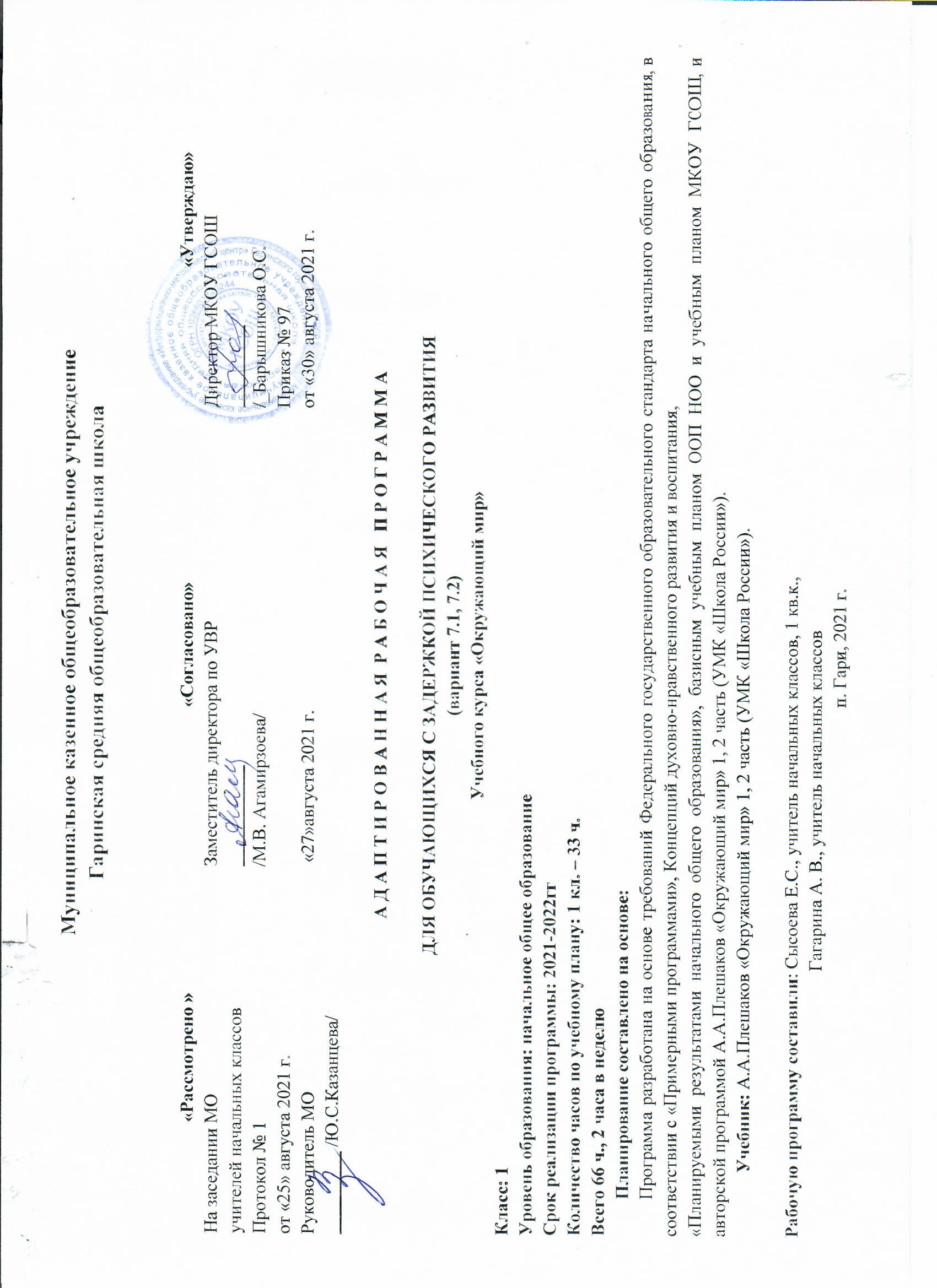 I Планируемые результаты………………………………………………………………………………………………………...6II Содержание учебного курса……………………………………………………………………………………………………….8III Календарно-тематическое планирование…………………………………………………………………………………….13ПСИХОЛОГО-ПЕДАГОГИЧЕСКАЯ ХАРАКТЕРИСТИКА ОБУЧАЮЩИХСЯ С ЗПРОбучающиеся с задержкой  психического развития  в общеобразовательных классах обучаются по вариантам 7.1 которые предполагают, что обучающийся с ЗПР получает образование, полностью соответствующее по итоговым достижениям к моменту завершения обучения образованию обучающихся, не имеющих ограничений по возможностям здоровья, в те же сроки обучения (1 - 4 классы). Также в общеобразовательных классах НОО обучаются дети с ЗПР по варианту 7.2., которые характеризуются уровнем развития несколько ниже возрастной нормы, отставание может проявляться в целом или локально в отдельных функциях (замедленный темп либо неравномерное становление познавательной деятельности). Отмечаются нарушения внимания, памяти, восприятия и др. познавательных процессов, умственной работоспособности и целенаправленности деятельности, в той или иной степени затрудняющие усвоение школьных норм и школьную адаптацию в целом. Организация процесса обучения этой категории детей осуществляется с учетом специфики усвоения знаний, умений и навыков обучающимися с ЗПР ("пошаговом» предъявлении материала, дозированной помощи взрослого, использовании специальных методов, приемов и средств, способствующих как общему развитию обучающегося, так и компенсации индивидуальных недостатков развития).Общая характеристика и коррекционно-развивающее значение учебного предметаОбучение в 1 классе по варианту программы 7.2 во многом представляет собой коррекцию недостатков предшествующего развития и формирование устойчивых предпосылок для дальнейшего накопления, и систематизации знаний об окружающем предметном и социальном мире. Коррекционно-развивающее значение предмета было показано работами С.Г. Шевченко. Обучающиеся с ЗПР преимущественно не умеют:вести отдельные наблюдения за предметами и явлениями окружающего мира, не могут вспомнить и словесно обозначить даже то, что они многократно видели;задавать вопросы и рассказывать о своих наблюдениях;целенаправленно сравнивать предметы, объекты, явления;выделять существенные и не существенные признаки в различных объектах и явлениях окружающей действительности.Результатом невыраженности познавательного интереса к окружающему предметному и социальному миру, а также перечисленных недостатков познавательной (аналитико-синтетической) деятельности становится малый объем знаний и представлений, их неточность, низкая дифференцированность. Поэтому учебный предмет «Окружающий мир» имеет основное значение для формирования сферы жизненной компетенцииОбучаясь в 1 классе, дети получают первый опыт систематизации и обобщения различных представлений о явлениях окружающего мира. Поэтому содержание учебного материала максимально приближено к практическому опыту их взаимодействия с окружающей природной и социальной действительностью. Существенную пользу в усвоении предметного содержания могут сыграть IT-технологии, в частности компьютерные инструменты педагога, позволяющие диагностировать и расширять представления об окружающем мире в контексте формирования сферы жизненной компетенции обучающихся детей. При изучении программного материала учебник не используется. Учителю начальных классов необходимо подбирать дидактический материал, ориентируясь на представленное в программе содержание. В 1 классе можно в определенной мере ориентироваться на пособия для дошкольников, однако следует избегать формирования представлений, которые нельзя подкрепить чувственным опытом.Начало программы представляет раздел, позволяющий обучающимся стать более социально адаптированными: в начале обучения наиболее целесообразным представляется предусмотренное ПрАООП формирование знаний о правилах школьной жизни: поведения на уроках, взаимодействия со взрослыми и сверстниками. Рассматриваются вопросы дружбы, культуры поведения, на доступном уровне обсуждается ценность здоровья и здорового образа жизни. Рассматривается безопасность по дороге в школу. В ходе экскурсии и во взаимодействии с родителями отрабатывается безопасный маршрут из школы домой. Рассматриваются правила безопасного поведения при нахождении в школьном здании. Параллельно первоклассников учат ориентироваться в пространстве школьного здания, актуализируют использование лексики, отражающей пространственные отношения (вверху, внизу, под, над, слева, справа, между и пр.).В сентябре или октябре необходима экскурсия, позволяющая обратить внимание обучающихся на изменения в природе. В их лексику включаются новые понятия: листопад, перелетные птицы и т.п. Экскурсии целесообразно проводить в соответствии с природными изменениями в месте проживания обучающегося, обращая его внимание на смену времен года в родном крае. Обычно в образовательной организации в той или иной форме проводится праздник осени, соответственно плану работы ОО следует координировать подготовку к этому празднику, а также ко дню Учителя. На уроках по предмету «Окружающий мир» следует уточнить детские знания о профессии учителя.Беседы с обучающимися, актуализацию детского опыта, систематизацию несовершенных и разрозненных представлений необходимо проводить на каждом уроке. Уже в первой четверти целесообразно уделить особое внимание правилам поведения на дороге, при этом совершенно необходимо учитывать конкретные особенности движения автотранспорта в месте проживания ребенка и около его школы. Если ребенок проживает в городе, то обсуждаются и вопросы пользования городским транспортом: посадки, перехода улицы при выходе из автотранспорта.Не менее важной темой является противопожарная безопасность. Обсуждается правильное поведение при возгорании, телефоны экстренной помощи. Аналогично следует обратить особое внимание на правила обращения с электроприборами, пользования розетками, выключателями, электроплитой, чайником, микроволновой печью.  Во второй четверти основной акцент сделан на знакомстве с растениями и развитии способностей обучающихся анализировать предметы окружающего мира (цвет, форма, величина). Знакомство с грибами оправдывается окончанием заготовки грибов, что позволяет обратиться к детскому опыту. Овощи и фрукты предоставляют богатые возможности подобного анализа (геометрические формы рассматриваются на материале упаковок). Необходимым элементов уроков становится расширение чувственного опыта детей, знакомство не только с изображениями, но и с реальными фруктами и овощами, их вкусом, а также раскрашивание изображений. Совершенно необходимо активизировать перцептивный анализ и сравнение (угадывание объектов на ощупь, прикладывании их друг к другу и т.п.). Полезной оказывается аппликация, в т.ч. синтез изображений овощей и фруктов из отдельных частей.Изучение темы «Человек» проводится в русле раздела «Человек и природа». Обсуждаются различия между мальчиками и девочками, возрастные изменения: ребенок, взрослый, пожилой человек. Человеческое тело изучается для уточнения пространственных представлений, т.к. обычно их несовершенство выявляется отчетливо. Обсуждаются вопросы здоровья, необходимость соблюдения правил гигиены (мыть руки, чистить зубы), а также безопасности (одежда в соответствии с сезоном и погодой, индивидуальная посуда, расческа и т.п.). К теме сохранения здоровья рекомендуется возвращаться неоднократно, в т.ч. в контексте профилактики простудных заболеваний. Здесь же впервые поднимается тема ограниченных возможностей здоровья и на доступном уровне рассказывается о том, что у детей бывают ограниченные возможности здоровья и они нуждаются в заботливом и внимательном отношении.Конец второй четверти предполагает подготовку к новогоднему празднику, поэтому урок по предмету «Окружающий мир» может познакомить обучающихся с еловым деревом. Вместе с тем следует отметить, что первоочередным требованием к учителю является максимальная практическая направленность предмета, поэтому отсутствие возможностей продемонстрировать детям какой-либо объект позволяет заменять тему урока.В третьей четверти основное содержание образования по предмету заключается в знакомстве с сезонными изменениями в природе и миром животных. Обсуждаются темы зимней погоды, вводится новая лексика. Обращается внимание на труд людей зимой, зимние забавы, зимние виды спорта. На уроках по-прежнему следует уделять повышенное внимание продуктивной деятельности (раскрашиванию, рисованию, лепке), а также развитию мыслительных операций. Животные ранжируются по размерам, окраске. Поднимаются вопросы помощи животным зимой.   К концу четверти вновь обсуждаются сезонные изменения в природе.Четвертая четверть знакомит детей с общественным устройством страны. Обсуждаются темы Россия, столица, Москва, в ходе экскурсий и бесед происходит знакомство с малой Родиной-местом проживания обучающихся. Поскольку в связи с сезонными изменениями активность обучающихся обычно возрастает, необходимо снова вернуться к тематике безопасного поведения. Изучается название водоема, имеющегося в месте проживания ребенка, рассматриваются правила поведения на воде (они также должны учитывать конкретные условия водоема). Рассматривается труд людей весной, появление перелетных птиц, выращивание рассады и высаживание растений и т.п.  Таким образом, все предметное содержание, предусмотренное программой, предполагает в первую очередь коррекционно-развивающий эффект.Формируется информационно-содержательный компонент познавательной деятельности, совершенствуется аналитико-синтетическая деятельность, улучшаются возможности связного высказывания. Таким образом, осуществляется накопление первоначальных знаний, умений, необходимых для успешного освоения дальнейшей программы обучения.Коррекционно-развивающее значение предмета обеспечивается организацией процесса обучения с учетом специфики усвоения знаний, умений и навыков обучающимися с ЗПР, пошаговым предъявлением материала, опорой на практический опыт и непосредственные впечатления, многократным повторением, обучением переносу усвоенных знаний в новые ситуации взаимодействия с действительностью, а также упрощением системы учебно-познавательных задач, решаемых в ходе обучения предмету.I ПЛАНИРУЕМЫЕ РЕЗУЛЬТАТЫОбучающиеся с ОВЗ (задержка психического развития) в общеобразовательных классах обучаются по вариантам 7.1 которые  предполагают, что обучающийся с ЗПР получает образование, полностью соответствующее по итоговым достижениям к моменту завершения обучения образованию обучающихся, не имеющих ограничений по возможностям здоровья, в те же сроки обучения (1 - 4 классы). Также в общеобразовательных классах обучаются дети с ЗПР по варианту 7.2., которые характеризуются уровнем развития несколько ниже возрастной нормы, отставание может проявляться в целом или локально в отдельных функциях (замедленный темп либо неравномерное становление познавательной деятельности). Отмечаются нарушения внимания, памяти, восприятия и др. познавательных процессов, умственной работоспособности и целенаправленности деятельности, в той или иной степени затрудняющие усвоение школьных норм и школьную адаптацию в целом. Организация процесса обучения этой категории детей осуществляется с учетом специфики усвоения знаний, умений и навыков обучающимися с ЗПР ("пошаговом» предъявлении материала, дозированной помощи взрослого, использовании специальных методов, приемов и средств, способствующих как общему развитию обучающегося, так и компенсации индивидуальных недостатков развития).II СОДЕРЖАНИЕ УЧЕБНОГО ПРЕДМЕТАЧеловек и природаПрирода. Природные объекты и предметы, созданные человеком. Неживая и живая природа. Признаки предметов (цвет, форма, сравнительные размеры и др.). Примеры явлений природы: смена времён года, снегопад, листопад, перелёты птиц, смена, времени суток, рассвет, закат, ветер, дождь, гроза.Вещество. Разнообразие веществ в окружающем мире. Примеры веществ: соль, сахар, вода, природный газ. Твёрдые тела, жидкости, газы. Простейшие практические работы с веществами, жидкостями, газами.Звёзды и планеты. Солнце — ближайшая к нам звезда, источник света и тепла для всего живого на Земле. Земля — планета, общее представление о форме и размерах Земли. Глобус как модель Земли. Географическая карта и план. Материки и океаны, их названия, расположение на глобусе и карте. Важнейшие природные объекты своей страны, района. Ориентирование на местности. Компас. Смена дня и ночи на Земле. Вращение Земли как причина смены дня и ночи. Времена года, их особенности (на основе наблюдений). Обращение Земли вокруг Солнца как причина смены времён года. Смена времён года в родном крае на основе наблюдений.Погода, её составляющие (температура воздуха, облачность, осадки, ветер). Наблюдение за погодой своего края. Предсказание погоды и его значение в жизни людей.Формы земной поверхности: равнины, горы, холмы, овраги (общее представление, условное обозначение равнин и гор на карте). Особенности поверхности родного края (краткая характеристика на основе наблюдений).Водоёмы -  их разнообразие (океан, море, река, озеро, пруд); использование человеком. Водные богатства родного края (названия, краткая характеристика на основе наблюдений).Воздух — смесь газов. Свойства воздуха. Значение воздуха для растений, животных, человека.Вода. Свойства воды. Состояния воды, её распространение в природе, значение для живых организмов и хозяйственной жизни человека. Круговорот воды в природе.Полезные ископаемые, их значение в хозяйстве человека, бережное отношение людей к полезным ископаемым. Полезные ископаемые родного края (2—3 примера).Почва, её состав, значение для живой природы и для хозяйственной жизни человека.Растения, их разнообразие. Части растения (корень, стебель, лист, цветок, плод, семя). Условия, необходимые для жизни растения (свет, тепло, воздух, вода). Наблюдение роста растений, фиксация изменений. Деревья, кустарники, травы. Дикорастущие и культурные растения. Роль растений в природе и жизни людей, бережное отношение человека к растениям. Растения родного края, названия и краткая характеристика на основе наблюдений.Грибы, съедобные и ядовитые грибы. Правила сбора грибов.Животные, их разнообразие. Условия, необходимые для жизни животных (воздух, вода, тепло, пища). Насекомые, рыбы, птицы, звери, их отличия. Особенности питания разных животных (хищные, растительноядные, всеядные). Размножение животных (на примере насекомых, рыб, птиц, зверей). Дикие и домашние животные. Роль животных в природе и жизни людей, бережное отношение человека к животным. Животные родного края, названия, краткая характеристика на основе наблюдений.Лес, луг, водоём — единство живой и неживой природы (солнечный свет, воздух, вода, почва, растения, животные). Круговорот веществ. Взаимосвязи в природном сообществе: растения — пища и укрытие для животных; животные — распространители плодов и семян растений. Влияние человека на природные сообщества. Природные сообщества родного края (2—3 примера на основе наблюдений).Природные зоны России: общее представление, основные природные зоны (природные условия, растительный и животный мир, особенности труда и быта людей, влияние человека на природу изучаемых зон, охрана природы).Человек — часть природы. Зависимость жизни человека от природы. Этическое и эстетическое значение природы в жизни человека. Положительное и отрицательное влияние деятельности человека на природу (в том числе на примере окружающей местности). Правила поведения в природе. Охрана природных богатств: воды, воздуха, полезных ископаемых, растительного и животного мира. Заповедники, национальные парки, их роль в охране природы. Красная книга России, ее значение, отдельные представители растений и животных Красной книги. Посильное участие в охране природы. Личная ответственность каждого человека за сохранность природы.Общее представление о строении тела человека. Системы органов (опорно-двигательная, пищеварительная, дыхательная, кровеносная, нервная, органы чувств), их роль в жизнедеятельности организма. Гигиена систем органов. Измерение температуры тела человека, частоты пульса. Личная ответственность каждого человека за состояние своего здоровья и здоровья окружающих его людей. Внимание, забота, уважительное отношение к людям с ограниченными возможностями здоровья.Человек и обществоОбщество — совокупность людей, которые объединены общей культурой и связаны друг с другом совместной деятельностью во имя общей цели. Духовно-нравственные и культурные ценности — основа жизнеспособности общества.Человек — член общества, носитель и создатель культуры. Понимание того, как складывается и развивается культура общества и каждого её члена. Общее представление о вкладе в культуру человечества традиций и религиозных воззрений разных народов. Взаимоотношения человека с другими людьми. Культура общения с представителями разных национальностей, социальных групп: проявление уважения, взаимопомощи, умения прислушиваться к чужому мнению. Внутренний мир человека: общее представление о человеческих свойствах и качествах.Семья — самое близкое окружение человека. Семейные традиции. Взаимоотношения в семье и взаимопомощь членов семьи. Оказание посильной помощи взрослым. Забота о детях, престарелых, больных — долг каждого человека. Хозяйство семьи. Родословная. Имена и фамилии членов семьи. Составление схемы родословного древа, истории семьи. Духовно-нравственные ценности в семейной культуре народов России и мира.Младший школьник. Правила поведения в школе, на уроке. Обращение к учителю. Классный, школьный коллектив, совместная учёба, игры, отдых. Составление режима дня школьника.Друзья, взаимоотношения между ними; ценность дружбы, согласия, взаимной помощи. Правила взаимоотношений со взрослыми, сверстниками, культура поведения в школе и других общественных местах. Внимание к сверстникам, одноклассникам, плохо владеющим русским языком, помощь им в ориентации в учебной среде и окружающей обстановке.Значение труда в жизни человека и общества. Трудолюбие как общественно значимая ценность в культуре народов России и мира. Профессии людей. Личная ответственность человека за результаты своего труда и профессиональное мастерство.Общественный транспорт. Транспорт города или села. Наземный, воздушный и водный транспорт. Правила пользования транспортом. Средства связи: почта, телеграф, телефон, электронная почта.Средства массовой информации: радио, телевидение, пресса, Интернет. Избирательность при пользовании средствами массовой информации в целях сохранения духовно-нравственного здоровья.Наша Родина — Россия, Российская Федерация. Ценностно-смысловое содержание понятий: Родина, Отечество, Отчизна. Государственная символика России: Государственный герб России, Государственный флаг России, Государственный гимн России; правила поведения при прослушивании гимна. Конституция — Основной закон Российской Федерации. Права ребёнка.Президент Российской Федерации — глава государства. Ответственность главы государства за социальное и духовно-нравственное благополучие граждан.Праздник в жизни общества как средство укрепления общественной солидарности и упрочения духовно-нравственных связей между соотечественниками. Новый год, Рождество, День защитника Отечества, 8 Марта, День весны и труда, День Победы, День России, День защиты детей, День народного единства, День Конституции. Праздники и памятные даты своего региона. Оформление плаката или стенной газеты к общественному празднику.Россия на карте, государственная граница России.Москва — столица России. Святыни Москвы — святыни России. Достопримечательности Москвы: Кремль, Красная площадь, Большой театр и др. Характеристика отдельных исторических событий, связанных с Москвой (основание Москвы, строительство Кремля и др.). Герб Москвы. Расположение Москвы на карте.Города России. Санкт-Петербург: достопримечательности (Зимний дворец, памятник Петру I — Медный всадник, разводные мосты через Неву и др.), города Золотого кольца России (по выбору). Святыни городов России. Россия — многонациональная страна. Народы, населяющие Россию, их обычаи, характерные особенности быта (по выбору). Основные религии народов России: православие, ислам, иудаизм, буддизм. Уважительное отношение к своему и другим народам, их религии, культуре, истории. Проведение спортивного праздника на основе традиционных детских игр народов своего края.Родной край — частица России. Родной город (село), регион (область, край, республика): название, основные достопримечательности; музеи, театры, спортивные комплексы и пр. Особенности труда людей родного края, их профессии. Названия разных народов, проживающих в данной местности, их обычаи, характерные особенности быта. Важные сведения из истории родного края. Святыни родного края. Проведение дня памяти выдающегося земляка.История Отечества. Счёт лет в истории. Наиболее важные и яркие события общественной и культурной жизни страны в разные исторические периоды: Древняя Русь, Московское государство, Российская империя, СССР, Российская Федерация. Картины быта, труда, духовно-нравственных и культурных традиций людей в разные исторические времена. Выдающиеся люди разных эпох как носители базовых национальных ценностей. Охрана памятников истории и культуры. Посильное участие в охране памятников истории и культуры своего края. Личная ответственность каждого человека за сохранность историко-культурного наследия своего края.Страны и народы мира. Общее представление о многообразии стран, народов, религий на Земле. Знакомство с несколькими странами: название, расположение на политической карте, столица, главные достопримечательности. Бережное отношение к культурному наследию человечества — долг всего общества и каждого человека.Правила безопасной жизниЦенность здоровья и здорового образа жизни.Режим дня школьника, чередование труда и отдыха в режиме дня; личная гигиена. Физическая культура, закаливание, игры на воздухе как условие сохранения и укрепления здоровья.Личная ответственность каждого человека за сохранение и укрепление своего физического и нравственного здоровья. Номера телефонов экстренной помощи. Первая помощь при лёгких травмах (ушиб, порез, ожог), обмораживании, перегреве.Дорога от дома до школы, правила безопасного поведения на дорогах, в лесу, на водоёме в разное время года. Правила противопожарной безопасности, основные правила обращения с газом, электричеством, водой. Правила безопасного поведения в природе. Забота о здоровье и безопасности окружающих людей.1 классТематическое планирование.1 классIII КАЛЕНДАРНО-ТЕМАТИЧЕСКОЕ ПЛАНИРОВАНИЕМуниципальное казенное общеобразовательное учреждениеГаринская средняя общеобразовательная школаА Д А П Т И Р О В А Н Н А Я  Р А Б О Ч А Я   П Р О Г Р А М М А ДЛЯ ОБУЧАЮЩИХСЯ С ЗАДЕРЖКОЙ ПСИХИЧЕСКОГО РАЗВИТИЯ(вариант 7.1, 7.2)Учебного курса «Окружающий мир»Класс: 1Уровень образования: начальное общее образованиеСрок реализации программы: 2021-2022ггКоличество часов по учебному плану: 1 кл. – 33 ч.                                   Всего 66 ч., 2 часа в неделю        Планирование составлено на основе:        Программа разработана на основе требований Федерального государственного образовательного стандарта начального общего образования, в соответствии с «Примерными программами», Концепций духовно-нравственного развития и воспитания, «Планируемыми результатами начального общего образования», базисным учебным планом ООП НОО и учебным планом МКОУ ГСОШ, и авторской программой А.А.Плешаков «Окружающий мир» 1, 2 часть (УМК «Школа России»).              Учебник: А.А.Плешаков «Окружающий мир» 1, 2 часть (УМК «Школа России»).Рабочую программу составили: Сысоева Е.С., учитель начальных классов, 1 кв.к.,                                                           Гагарина А. В., учитель начальных классовп. Гари, 2021 г.Личностные результаты:Метапредметные результатыПредметные результатыОсознание себя как гражданина России, знающего и любящего ее природу и культуру;целостный взгляд на мир в единстве природы, народов и культур;представление о необходимости бережного, уважительного отношения к культуре разных народов России и народов мира, выступающей в разнообразных культурных формах семейных традиций;осознание преемственности от старшего поколения к младшему (традиции в семье);готовность к бережному и уважительному отношению к живой и неживой природе, окружающим людям;личностная ответственность за сохранность объектов природы, необходимых для будущего России;эстетические чувства, впечатления через восприятие природы в символических образах народного творчества;установка на здоровый образ жизни через формулирование правил оказания первой помощи, соблюдение личной гигиены, в том числе использование лучших семейных традиций здорового образа жизни народов своего края.Познавательные УУД позволяют:Анализировать и сравнивать объекты окружающего мира с выделением отличительных признаков и классифицировать их;устанавливать причинно-следственные связи между явлениями, объектами.Регулятивные УУД позволяют:понимать учебную задачу, сформулированную самостоятельно и уточненную учителем;планировать своё высказывание (выстраивать последовательность предложений для раскрытия темы, приводить примеры);планировать свои действия в течение урока;фиксировать в конце урока удовлетворённость/ неудовлетворённость своей работой на уроке (с помощью средств, разработанных совместно с учителем); объективно относиться к своим успехам/неуспехам;контролировать и корректировать свое поведение с учетом установленных правил;в сотрудничестве с учителем ставить новые учебные задачи.Коммуникативные УУД позволяют:формулировать ответы на вопросы;высказывать мотивированное, аргументированное суждение по теме урока;строить монологическое высказывание, владеть диалогической формой речи. Результаты формирования сферы жизненной компетенции в соответствии с ФГОС НОО обучающихся с ОВЗ и конкретизацией в ПрАООП НОО обучающихся с ЗПР должны проявиться в перечисленных ниже знаниях и умениях.Развитие адекватных представлений о собственных возможностях, о насущно необходимом жизнеобеспечении проявляется:в умении обратиться к учителю при затруднениях в учебном процессе, сформулировать запрос о специальной помощи;в умении использовать помощь взрослого для разрешения затруднения, давать адекватную обратную связь учителю: понимаю или не понимаю.Овладение социально-бытовыми умениями, используемыми в повседневной жизни, проявляется в расширении представлений об устройстве домашней жизни, разнообразии повседневных бытовых дел, понимании предназначения окружающих в быту предметов и вещей.Формирование уважительного отношения к России, родному краю, своей семье, истории, культуре, природе нашей страны, её современной жизни;расширение, углубление и систематизация знаний о предметах и явлениях окружающего мира, осознание целостности окружающего мира, освоение основ экологической грамотности, элементарных правил нравственного поведения в мире природы и людей, норм здоровьесберегающего поведения в природной и социальной среде;усвоение простейших взаимосвязей и взаимозависимостей между миром живой и неживой природы, между деятельностью человека и происходящими изменениями в окружающей среде;развитие навыков устанавливать и выявлять причинно-следственные связи в окружающем мире, умение прогнозировать простые последствия собственных действий и действий, совершаемых другими людьми.Название разделаКоличество часовСодержание учебной темыЗадавайте вопросы!1Мир вокруг нас, его многообразие. Учимся задавать вопросы об окружающем мире. Наша школа. Дорога от дома до школы. Правила и безопасность дорожного движения (в частности, касающейся пешеходов и пассажиров транспортных средств).Что и кто?Что такое Родина?Что мы знаем о народах России?Что мы знаем о Москве?. Проект «Моя малая Родина»Что у нас над головой?Что у нас под ногами?Что общего у разных растений?Что растёт на подоконнике?Что растёт на клумбе?Что это за листья?Что такое хвоинки?Кто такие насекомые?Кто такие рыбы?Кто такие птицы?Кто такие звери?Что окружает нас дома?.Что умеет компьютер?Что вокруг нас может быть опасным?На что похожа наша планета?Проверим себя и оценим свои достижения по разделу «Что и кто?» 20Что можно увидеть на небе днем и ночью. Солнце, его форма. Облака, их состав. Красота и причудливость облаков. Луна и звезды. Созвездие Большая Медведица. Что можно увидеть под ногами. Камни, их разнообразие (форма, размер, цвет) и красота. Гранит, кремень, известняк.Что растет на подоконнике и клумбе. Знакомство с отдельными представителями комнатных растений и растений цветника (по выбору учителя).Что это за дерево. Распознавание деревьев своей местности по листьям.Летняя и осенняя окраска листьев. Сосна и ель, их различение по общему виду, хвоинкам, шишкам.Части растения: корень, стебель, лист, цветок, плод с семенами. Знакомство с разнообразием плодов и семян.Кто такие насекомые, рыбы, птицы, звери. Знакомство с разнообразием животных, их внешним строением.Что окружает нас дома. Разнообразие и назначение предметов домашнего обихода. Компьютер, его части и назначение.Обучение безопасному обращению с вещами, компьютером, домашними животными. Важнейшие дорожные знаки, сигналы светофора, правила перехода улицы.Наша Родина – Россия. Природа, города, народы России (на примерах по выбору учителя). Знакомство с государственными символами России: флагом, гербом, гимном. Наш город (село) – часть большой страны.Планета Земля, ее форма. Глобус – модель Земли. Суша и вода на Земле. Изображение нашей страны на глобусе.Как, откуда и куда?Как живёт семья? Проект «Моя семья»Откуда в наш дом приходит вода и куда она уходит?Откуда в наш дом приходит электричество?Как путешествует письмо?Куда текут реки?Откуда берутся снег и лёд?Как живут растения?. Как живут животные?Как зимой помочь птицам?Откуда берётся и куда девается мусор?Откуда в снежках грязь?Проверим себя и оценим свои достижения по разделу «Как, откуда и куда?» 12Река и море. Куда текут реки. Пресная и соленая вода. Путь воды в наш дом.Канализация и очистные сооружения.Роль электричества в быту. Откуда в наш дом приходит электричество. Правила безопасного обращения с электроприборами. Сборка простейшей электрической цепи (по усмотрению учителя).Изучение свойств снега и льда. Откуда берутся снег и лед.Как живут растения и животные. Знакомство с признаками живого и условиями, необходимыми для жизни организмов. Простейшие правила ухода за комнатными растениями, кошкой, собакой. Птицы, прилетающие к кормушке. Забота о птицах зимой.Как путешествует письмо. Откуда берутся хорошо известные детям продукты питания, например шоколад, изюм, мед и др. (по усмотрению учителя).Откуда берутся бытовой мусор и вещества, загрязняющие окружающую среду. Как сделать Землю чище.Где и когда?Когда учиться интересно? Я –ученик.Проект «Мой класс и моя школа» Когда придёт суббота?. Когда наступит лето?Где живут белые медведи?Где живут слоны?Где зимуют птицы?Когда появилась одежда?Когда изобрели велосипед?Когда мы станем взрослыми?Проверим себя и оценим свои достижения по разделу «Где и когда?»11Представление о времени. Настоящее, прошлое, будущее. Дни недели и времена года.Холодные и жаркие районы Земли.Перелетные птицы. Где они зимуют и как ученые узнали об этом.Представление о далеком прошлом Земли. Динозавры – удивительные животные прошлого. Как ученые изучают динозавров.Одежда людей в прошлом и теперь.История велосипеда, его устройство. Велосипед в твоей жизни. Правила безопасного обращения с велосипедом.Профессии взрослых. Кем ты хочешь стать. Каким может быть окружающий мир в будущем. Зависит ли это от тебя.Почему и зачем?Почему Солнце светит днём, а звёзды ночью? Почему Луна бывает разной?.Почему идёт дождь и дует ветер?.Почему звенит звонок?Почему радуга разноцветная?Почему мы любим кошек и собак?. Проект «Мои домашние питомцы»Почему мы не будем рвать цветы и ловить бабочек?Почему в лесу мы будем соблюдать тишину?.Зачем мы спим ночью?. Почему нужно есть много овощей и фруктов?. Почему нужно чистить зубы и мыть руки? Зачем нам телефон и телевизор?Зачем нужны автомобили . Зачем нужны поезда?Зачем строят корабли?Зачем строят самолёты?Почему в автомобиле и поезде нужно соблюдать правила безопасности?.Почему на корабле и в самолёте нужно соблюдать правила безопасности?Зачем люди осваивают космосПочему мы часто слышим слово «экология»?Проверим себя и оценим свои достижения по разделу «Почему и зачем?»»22Солнце – ближайшая к Земле звезда. Форма и размеры звезд. Созвездие Льва. Луна – естественный спутник Земли. Почему на Луне не живут люди.Почему идет дождь и дует ветер. Роль дождя и ветра в жизни растений, животных, человека.Звуки окружающего мира. Почему бывает эхо. Как беречь уши.Цвета радуги. Почему радуга разноцветная.Объяснение названий растений и животных, например медуница, недотрога, жук-носорог и др. (по усмотрению учителя). Что эти названия рассказывают о своих хозяевах.Почему в лесу нужно соблюдать тишину. Почему не нужно рвать цветы и ловить бабочек.Разнообразие овощей и фруктов. Витамины. Почему овощи и фрукты перед едой надо мыть. Почему нужно чистить зубы и мыть руки.Зачем мы спим ночью. Правила подготовки ко сну.Зачем нужны автомобили. Устройство автомобиля. Автомобили в прошлом и теперь. Какими могут быть автомобили будущего.Поезд и железная дорога. Поезда метро, пригородные поезда, поезда дальнего следования.Назначение самолетов. Устройство самолета. Самолеты в прошлом и теперь.Назначение судов. Устройство судна. Спасательные средства на корабле.Зачем летают в космос. Искусственные спутники Земли, их назначение.Космические станции.Экология – наука, которая учит нас бережно относиться к окружающему миру, к своей планете. 22 апреля – День Земли.№ разделаНаименование разделаУчебные часыКонтрольные работыПрактическая часть1Введение12Что и кто?20113Как, откуда и куда?12114Где и когда11115Почему и зачем?2211Всего : 66Всего : 66Всего : 66Всего : 66Всего : 66№п/пДата Количество часовТематическое планирование, элементы содержанияПланируемые результаты нормаПланируемые результаты  ОВЗ11Задавайте вопросы! (1ч)Обучающийся научится различать средства познания окружающего мира.Обучающийся в совместной деятельности с учителем получит возможность научиться строить вопросительные предложения об окружающем мире.Обучающийся научится различать средства познания окружающего мира..Раздел «Что и кто?» (20 ч)Раздел «Что и кто?» (20 ч)Раздел «Что и кто?» (20 ч)Раздел «Что и кто?» (20 ч)Раздел «Что и кто?» (20 ч)Раздел «Что и кто?» (20 ч)21Что такое Родина?(Россия)Обучающийся научится:- различать флаг и герб России;- узнавать некоторые достопримечательности столицы;- правильно переходить улицу;- различать изученные камни, растения, животных и созвездия;- сравнивать растения, животных, относить их к определенным группам;- использовать глобус для знакомства с формой нашей планеты;-изготовлять модели Солнца и созвездий. Обучающийся в совместной деятельности с учителем получит возможность научиться:- проводить наблюдения в окружающем мире;- определять с помощью атласа-определителя растения и животных;- описывать по плану дерево, рыбу, птицу.Обучающийся научится представлять результаты проектной деятельности.Обучающийся научится:- различать флаг и герб России;- узнавать некоторые достопримечательности столицы;- правильно переходить улицу;- различать изученные камни, растения, животных и созвездия;- сравнивать растения, животных, относить их к определенным группам;Обучающийся в совместной деятельности с учителем получит возможность научиться:- проводить наблюдения в окружающем мире;- описывать по плану дерево, рыбу, птицу.31Что мы знаем о народах России?(Народы Российской Федерации)Обучающийся научится:- различать флаг и герб России;- узнавать некоторые достопримечательности столицы;- правильно переходить улицу;- различать изученные камни, растения, животных и созвездия;- сравнивать растения, животных, относить их к определенным группам;- использовать глобус для знакомства с формой нашей планеты;-изготовлять модели Солнца и созвездий. Обучающийся в совместной деятельности с учителем получит возможность научиться:- проводить наблюдения в окружающем мире;- определять с помощью атласа-определителя растения и животных;- описывать по плану дерево, рыбу, птицу.Обучающийся научится представлять результаты проектной деятельности.Обучающийся научится:- различать флаг и герб России;- узнавать некоторые достопримечательности столицы;- правильно переходить улицу;- различать изученные камни, растения, животных и созвездия;- сравнивать растения, животных, относить их к определенным группам;Обучающийся в совместной деятельности с учителем получит возможность научиться:- проводить наблюдения в окружающем мире;- описывать по плану дерево, рыбу, птицу.41Что мы знаем о Москве?Москва — столица России. Обучающийся научится:- различать флаг и герб России;- узнавать некоторые достопримечательности столицы;- правильно переходить улицу;- различать изученные камни, растения, животных и созвездия;- сравнивать растения, животных, относить их к определенным группам;- использовать глобус для знакомства с формой нашей планеты;-изготовлять модели Солнца и созвездий. Обучающийся в совместной деятельности с учителем получит возможность научиться:- проводить наблюдения в окружающем мире;- определять с помощью атласа-определителя растения и животных;- описывать по плану дерево, рыбу, птицу.Обучающийся научится представлять результаты проектной деятельности.Обучающийся научится:- различать флаг и герб России;- узнавать некоторые достопримечательности столицы;- правильно переходить улицу;- различать изученные камни, растения, животных и созвездия;- сравнивать растения, животных, относить их к определенным группам;Обучающийся в совместной деятельности с учителем получит возможность научиться:- проводить наблюдения в окружающем мире;- описывать по плану дерево, рыбу, птицу.51Проект «Моя малая Родина»Обучающийся научится:- различать флаг и герб России;- узнавать некоторые достопримечательности столицы;- правильно переходить улицу;- различать изученные камни, растения, животных и созвездия;- сравнивать растения, животных, относить их к определенным группам;- использовать глобус для знакомства с формой нашей планеты;-изготовлять модели Солнца и созвездий. Обучающийся в совместной деятельности с учителем получит возможность научиться:- проводить наблюдения в окружающем мире;- определять с помощью атласа-определителя растения и животных;- описывать по плану дерево, рыбу, птицу.Обучающийся научится представлять результаты проектной деятельности.Обучающийся научится:- различать флаг и герб России;- узнавать некоторые достопримечательности столицы;- правильно переходить улицу;- различать изученные камни, растения, животных и созвездия;- сравнивать растения, животных, относить их к определенным группам;Обучающийся в совместной деятельности с учителем получит возможность научиться:- проводить наблюдения в окружающем мире;- описывать по плану дерево, рыбу, птицу.61Что у нас над головой?(Неживая природа: солнце, луна, звезды, созвездия, облака.)Обучающийся научится:- различать флаг и герб России;- узнавать некоторые достопримечательности столицы;- правильно переходить улицу;- различать изученные камни, растения, животных и созвездия;- сравнивать растения, животных, относить их к определенным группам;- использовать глобус для знакомства с формой нашей планеты;-изготовлять модели Солнца и созвездий. Обучающийся в совместной деятельности с учителем получит возможность научиться:- проводить наблюдения в окружающем мире;- определять с помощью атласа-определителя растения и животных;- описывать по плану дерево, рыбу, птицу.Обучающийся научится представлять результаты проектной деятельности.Обучающийся научится:- различать флаг и герб России;- узнавать некоторые достопримечательности столицы;- правильно переходить улицу;- различать изученные камни, растения, животных и созвездия;- сравнивать растения, животных, относить их к определенным группам;Обучающийся в совместной деятельности с учителем получит возможность научиться:- проводить наблюдения в окружающем мире;- описывать по плану дерево, рыбу, птицу.71Что у нас под ногами?(Виды камней)Обучающийся научится:- различать флаг и герб России;- узнавать некоторые достопримечательности столицы;- правильно переходить улицу;- различать изученные камни, растения, животных и созвездия;- сравнивать растения, животных, относить их к определенным группам;- использовать глобус для знакомства с формой нашей планеты;-изготовлять модели Солнца и созвездий. Обучающийся в совместной деятельности с учителем получит возможность научиться:- проводить наблюдения в окружающем мире;- определять с помощью атласа-определителя растения и животных;- описывать по плану дерево, рыбу, птицу.Обучающийся научится представлять результаты проектной деятельности.Обучающийся научится:- различать флаг и герб России;- узнавать некоторые достопримечательности столицы;- правильно переходить улицу;- различать изученные камни, растения, животных и созвездия;- сравнивать растения, животных, относить их к определенным группам;Обучающийся в совместной деятельности с учителем получит возможность научиться:- проводить наблюдения в окружающем мире;- описывать по плану дерево, рыбу, птицу.81Что общего у разных растений?(Строение растений)Обучающийся научится:- различать флаг и герб России;- узнавать некоторые достопримечательности столицы;- правильно переходить улицу;- различать изученные камни, растения, животных и созвездия;- сравнивать растения, животных, относить их к определенным группам;- использовать глобус для знакомства с формой нашей планеты;-изготовлять модели Солнца и созвездий. Обучающийся в совместной деятельности с учителем получит возможность научиться:- проводить наблюдения в окружающем мире;- определять с помощью атласа-определителя растения и животных;- описывать по плану дерево, рыбу, птицу.Обучающийся научится представлять результаты проектной деятельности.Обучающийся научится:- различать флаг и герб России;- узнавать некоторые достопримечательности столицы;- правильно переходить улицу;- различать изученные камни, растения, животных и созвездия;- сравнивать растения, животных, относить их к определенным группам;Обучающийся в совместной деятельности с учителем получит возможность научиться:- проводить наблюдения в окружающем мире;- описывать по плану дерево, рыбу, птицу.91Что растёт на подоконнике?(Комнатные растения)Обучающийся научится:- различать флаг и герб России;- узнавать некоторые достопримечательности столицы;- правильно переходить улицу;- различать изученные камни, растения, животных и созвездия;- сравнивать растения, животных, относить их к определенным группам;- использовать глобус для знакомства с формой нашей планеты;-изготовлять модели Солнца и созвездий. Обучающийся в совместной деятельности с учителем получит возможность научиться:- проводить наблюдения в окружающем мире;- определять с помощью атласа-определителя растения и животных;- описывать по плану дерево, рыбу, птицу.Обучающийся научится представлять результаты проектной деятельности.Обучающийся научится:- различать флаг и герб России;- узнавать некоторые достопримечательности столицы;- правильно переходить улицу;- различать изученные камни, растения, животных и созвездия;- сравнивать растения, животных, относить их к определенным группам;Обучающийся в совместной деятельности с учителем получит возможность научиться:- проводить наблюдения в окружающем мире;- описывать по плану дерево, рыбу, птицу.101Что растёт на клумбе?(Растение цветника)Обучающийся научится:- различать флаг и герб России;- узнавать некоторые достопримечательности столицы;- правильно переходить улицу;- различать изученные камни, растения, животных и созвездия;- сравнивать растения, животных, относить их к определенным группам;- использовать глобус для знакомства с формой нашей планеты;-изготовлять модели Солнца и созвездий. Обучающийся в совместной деятельности с учителем получит возможность научиться:- проводить наблюдения в окружающем мире;- определять с помощью атласа-определителя растения и животных;- описывать по плану дерево, рыбу, птицу.Обучающийся научится представлять результаты проектной деятельности.Обучающийся научится:- различать флаг и герб России;- узнавать некоторые достопримечательности столицы;- правильно переходить улицу;- различать изученные камни, растения, животных и созвездия;- сравнивать растения, животных, относить их к определенным группам;Обучающийся в совместной деятельности с учителем получит возможность научиться:- проводить наблюдения в окружающем мире;- описывать по плану дерево, рыбу, птицу.111Что это за листья?(Лиственные растения)Обучающийся научится:- различать флаг и герб России;- узнавать некоторые достопримечательности столицы;- правильно переходить улицу;- различать изученные камни, растения, животных и созвездия;- сравнивать растения, животных, относить их к определенным группам;- использовать глобус для знакомства с формой нашей планеты;-изготовлять модели Солнца и созвездий. Обучающийся в совместной деятельности с учителем получит возможность научиться:- проводить наблюдения в окружающем мире;- определять с помощью атласа-определителя растения и животных;- описывать по плану дерево, рыбу, птицу.Обучающийся научится представлять результаты проектной деятельности.Обучающийся научится:- различать флаг и герб России;- узнавать некоторые достопримечательности столицы;- правильно переходить улицу;- различать изученные камни, растения, животных и созвездия;- сравнивать растения, животных, относить их к определенным группам;Обучающийся в совместной деятельности с учителем получит возможность научиться:- проводить наблюдения в окружающем мире;- описывать по плану дерево, рыбу, птицу.121Что такое хвоинки?(Хвойные деревья.)Обучающийся научится:- различать флаг и герб России;- узнавать некоторые достопримечательности столицы;- правильно переходить улицу;- различать изученные камни, растения, животных и созвездия;- сравнивать растения, животных, относить их к определенным группам;- использовать глобус для знакомства с формой нашей планеты;-изготовлять модели Солнца и созвездий. Обучающийся в совместной деятельности с учителем получит возможность научиться:- проводить наблюдения в окружающем мире;- определять с помощью атласа-определителя растения и животных;- описывать по плану дерево, рыбу, птицу.Обучающийся научится представлять результаты проектной деятельности.Обучающийся научится:- различать флаг и герб России;- узнавать некоторые достопримечательности столицы;- правильно переходить улицу;- различать изученные камни, растения, животных и созвездия;- сравнивать растения, животных, относить их к определенным группам;Обучающийся в совместной деятельности с учителем получит возможность научиться:- проводить наблюдения в окружающем мире;- описывать по плану дерево, рыбу, птицу.131Кто такие насекомые?Группы насекомых. НасекомыеОбучающийся научится:- различать флаг и герб России;- узнавать некоторые достопримечательности столицы;- правильно переходить улицу;- различать изученные камни, растения, животных и созвездия;- сравнивать растения, животных, относить их к определенным группам;- использовать глобус для знакомства с формой нашей планеты;-изготовлять модели Солнца и созвездий. Обучающийся в совместной деятельности с учителем получит возможность научиться:- проводить наблюдения в окружающем мире;- определять с помощью атласа-определителя растения и животных;- описывать по плану дерево, рыбу, птицу.Обучающийся научится представлять результаты проектной деятельности.Обучающийся научится:- различать флаг и герб России;- узнавать некоторые достопримечательности столицы;- правильно переходить улицу;- различать изученные камни, растения, животных и созвездия;- сравнивать растения, животных, относить их к определенным группам;Обучающийся в совместной деятельности с учителем получит возможность научиться:- проводить наблюдения в окружающем мире;- описывать по плану дерево, рыбу, птицу.141Кто такие рыбы?Группа животных. РыбыОбучающийся научится:- различать флаг и герб России;- узнавать некоторые достопримечательности столицы;- правильно переходить улицу;- различать изученные камни, растения, животных и созвездия;- сравнивать растения, животных, относить их к определенным группам;- использовать глобус для знакомства с формой нашей планеты;-изготовлять модели Солнца и созвездий. Обучающийся в совместной деятельности с учителем получит возможность научиться:- проводить наблюдения в окружающем мире;- определять с помощью атласа-определителя растения и животных;- описывать по плану дерево, рыбу, птицу.Обучающийся научится представлять результаты проектной деятельности.Обучающийся научится:- различать флаг и герб России;- узнавать некоторые достопримечательности столицы;- правильно переходить улицу;- различать изученные камни, растения, животных и созвездия;- сравнивать растения, животных, относить их к определенным группам;Обучающийся в совместной деятельности с учителем получит возможность научиться:- проводить наблюдения в окружающем мире;- описывать по плану дерево, рыбу, птицу.151Кто такие птицы?Группа животных .Птицы.Обучающийся научится:- различать флаг и герб России;- узнавать некоторые достопримечательности столицы;- правильно переходить улицу;- различать изученные камни, растения, животных и созвездия;- сравнивать растения, животных, относить их к определенным группам;- использовать глобус для знакомства с формой нашей планеты;-изготовлять модели Солнца и созвездий. Обучающийся в совместной деятельности с учителем получит возможность научиться:- проводить наблюдения в окружающем мире;- определять с помощью атласа-определителя растения и животных;- описывать по плану дерево, рыбу, птицу.Обучающийся научится представлять результаты проектной деятельности.Обучающийся научится:- различать флаг и герб России;- узнавать некоторые достопримечательности столицы;- правильно переходить улицу;- различать изученные камни, растения, животных и созвездия;- сравнивать растения, животных, относить их к определенным группам;Обучающийся в совместной деятельности с учителем получит возможность научиться:- проводить наблюдения в окружающем мире;- описывать по плану дерево, рыбу, птицу.161Кто такие звери?Группа животных .Млекопитающие.Обучающийся научится:- различать флаг и герб России;- узнавать некоторые достопримечательности столицы;- правильно переходить улицу;- различать изученные камни, растения, животных и созвездия;- сравнивать растения, животных, относить их к определенным группам;- использовать глобус для знакомства с формой нашей планеты;-изготовлять модели Солнца и созвездий. Обучающийся в совместной деятельности с учителем получит возможность научиться:- проводить наблюдения в окружающем мире;- определять с помощью атласа-определителя растения и животных;- описывать по плану дерево, рыбу, птицу.Обучающийся научится представлять результаты проектной деятельности.Обучающийся научится:- различать флаг и герб России;- узнавать некоторые достопримечательности столицы;- правильно переходить улицу;- различать изученные камни, растения, животных и созвездия;- сравнивать растения, животных, относить их к определенным группам;Обучающийся в совместной деятельности с учителем получит возможность научиться:- проводить наблюдения в окружающем мире;- описывать по плану дерево, рыбу, птицу.171Что окружает нас дома?Предметы домашнего обихода.Обучающийся научится:- различать флаг и герб России;- узнавать некоторые достопримечательности столицы;- правильно переходить улицу;- различать изученные камни, растения, животных и созвездия;- сравнивать растения, животных, относить их к определенным группам;- использовать глобус для знакомства с формой нашей планеты;-изготовлять модели Солнца и созвездий. Обучающийся в совместной деятельности с учителем получит возможность научиться:- проводить наблюдения в окружающем мире;- определять с помощью атласа-определителя растения и животных;- описывать по плану дерево, рыбу, птицу.Обучающийся научится представлять результаты проектной деятельности.Обучающийся научится:- различать флаг и герб России;- узнавать некоторые достопримечательности столицы;- правильно переходить улицу;- различать изученные камни, растения, животных и созвездия;- сравнивать растения, животных, относить их к определенным группам;Обучающийся в совместной деятельности с учителем получит возможность научиться:- проводить наблюдения в окружающем мире;- описывать по плану дерево, рыбу, птицу.181Что умеет компьютер?Компьютер в нашем доме.Обучающийся научится:- различать флаг и герб России;- узнавать некоторые достопримечательности столицы;- правильно переходить улицу;- различать изученные камни, растения, животных и созвездия;- сравнивать растения, животных, относить их к определенным группам;- использовать глобус для знакомства с формой нашей планеты;-изготовлять модели Солнца и созвездий. Обучающийся в совместной деятельности с учителем получит возможность научиться:- проводить наблюдения в окружающем мире;- определять с помощью атласа-определителя растения и животных;- описывать по плану дерево, рыбу, птицу.Обучающийся научится представлять результаты проектной деятельности.Обучающийся научится:- различать флаг и герб России;- узнавать некоторые достопримечательности столицы;- правильно переходить улицу;- различать изученные камни, растения, животных и созвездия;- сравнивать растения, животных, относить их к определенным группам;Обучающийся в совместной деятельности с учителем получит возможность научиться:- проводить наблюдения в окружающем мире;- описывать по плану дерево, рыбу, птицу.191Что вокруг нас может быть опасным?Безопасное поведение дома и на улице.Обучающийся научится:- различать флаг и герб России;- узнавать некоторые достопримечательности столицы;- правильно переходить улицу;- различать изученные камни, растения, животных и созвездия;- сравнивать растения, животных, относить их к определенным группам;- использовать глобус для знакомства с формой нашей планеты;-изготовлять модели Солнца и созвездий. Обучающийся в совместной деятельности с учителем получит возможность научиться:- проводить наблюдения в окружающем мире;- определять с помощью атласа-определителя растения и животных;- описывать по плану дерево, рыбу, птицу.Обучающийся научится представлять результаты проектной деятельности.Обучающийся научится:- различать флаг и герб России;- узнавать некоторые достопримечательности столицы;- правильно переходить улицу;- различать изученные камни, растения, животных и созвездия;- сравнивать растения, животных, относить их к определенным группам;Обучающийся в совместной деятельности с учителем получит возможность научиться:- проводить наблюдения в окружающем мире;- описывать по плану дерево, рыбу, птицу.201На что похожа наша планета?(Форма и движение Земли)Обучающийся научится:- различать флаг и герб России;- узнавать некоторые достопримечательности столицы;- правильно переходить улицу;- различать изученные камни, растения, животных и созвездия;- сравнивать растения, животных, относить их к определенным группам;- использовать глобус для знакомства с формой нашей планеты;-изготовлять модели Солнца и созвездий. Обучающийся в совместной деятельности с учителем получит возможность научиться:- проводить наблюдения в окружающем мире;- определять с помощью атласа-определителя растения и животных;- описывать по плану дерево, рыбу, птицу.Обучающийся научится представлять результаты проектной деятельности.Обучающийся научится:- различать флаг и герб России;- узнавать некоторые достопримечательности столицы;- правильно переходить улицу;- различать изученные камни, растения, животных и созвездия;- сравнивать растения, животных, относить их к определенным группам;Обучающийся в совместной деятельности с учителем получит возможность научиться:- проводить наблюдения в окружающем мире;- описывать по плану дерево, рыбу, птицу.211Проверим себя и оценим свои достижения по разделу «Что и кто?» Презентация проекта «Моя малая Родина»Обучающийся научится:- различать флаг и герб России;- узнавать некоторые достопримечательности столицы;- правильно переходить улицу;- различать изученные камни, растения, животных и созвездия;- сравнивать растения, животных, относить их к определенным группам;- использовать глобус для знакомства с формой нашей планеты;-изготовлять модели Солнца и созвездий. Обучающийся в совместной деятельности с учителем получит возможность научиться:- проводить наблюдения в окружающем мире;- определять с помощью атласа-определителя растения и животных;- описывать по плану дерево, рыбу, птицу.Обучающийся научится представлять результаты проектной деятельности.Обучающийся научится:- различать флаг и герб России;- узнавать некоторые достопримечательности столицы;- правильно переходить улицу;- различать изученные камни, растения, животных и созвездия;- сравнивать растения, животных, относить их к определенным группам;Обучающийся в совместной деятельности с учителем получит возможность научиться:- проводить наблюдения в окружающем мире;- описывать по плану дерево, рыбу, птицу.Раздел «Как, откуда и куда?» (12 ч)Раздел «Как, откуда и куда?» (12 ч)Раздел «Как, откуда и куда?» (12 ч)Раздел «Как, откуда и куда?» (12 ч)Раздел «Как, откуда и куда?» (12 ч)Раздел «Как, откуда и куда?» (12 ч)221Как живёт семья? Проект «Моя семья»Обучающийся научится:- называть по именам, отчествам и фамилиям членов своей семьи;- правильно обращаться с электричеством;- сравнивать реку и море;- раздельно собирать мусор;Обучающийся в совместной деятельности с учителем получит возможность научиться:- проводить опыты с водой, снегом и льдом;- ухаживать за комнатными растениями и животными живого уголка;-мастерить кормушки и подкармливать птиц.Обучающийся научится представлять результаты проектной деятельности.Обучающийся научится:- называть по именам, отчествам и фамилиям членов своей семьи;- правильно обращаться с электричеством;- сравнивать реку и море;Обучающийся в совместной деятельности с учителем получит возможность научиться:- проводить опыты с водой, снегом и льдом;- ухаживать за комнатными растениями и животными живого уголка;231Откуда в наш дом приходит вода и куда она уходит?(Вода в жизни человека)Обучающийся научится:- называть по именам, отчествам и фамилиям членов своей семьи;- правильно обращаться с электричеством;- сравнивать реку и море;- раздельно собирать мусор;Обучающийся в совместной деятельности с учителем получит возможность научиться:- проводить опыты с водой, снегом и льдом;- ухаживать за комнатными растениями и животными живого уголка;-мастерить кормушки и подкармливать птиц.Обучающийся научится представлять результаты проектной деятельности.Обучающийся научится:- называть по именам, отчествам и фамилиям членов своей семьи;- правильно обращаться с электричеством;- сравнивать реку и море;Обучающийся в совместной деятельности с учителем получит возможность научиться:- проводить опыты с водой, снегом и льдом;- ухаживать за комнатными растениями и животными живого уголка;241Откуда в наш дом приходит электричество?(Электричество в нашем доме)Обучающийся научится:- называть по именам, отчествам и фамилиям членов своей семьи;- правильно обращаться с электричеством;- сравнивать реку и море;- раздельно собирать мусор;Обучающийся в совместной деятельности с учителем получит возможность научиться:- проводить опыты с водой, снегом и льдом;- ухаживать за комнатными растениями и животными живого уголка;-мастерить кормушки и подкармливать птиц.Обучающийся научится представлять результаты проектной деятельности.Обучающийся научится:- называть по именам, отчествам и фамилиям членов своей семьи;- правильно обращаться с электричеством;- сравнивать реку и море;Обучающийся в совместной деятельности с учителем получит возможность научиться:- проводить опыты с водой, снегом и льдом;- ухаживать за комнатными растениями и животными живого уголка;251Как путешествует письмо?(Работа почты)Обучающийся научится:- называть по именам, отчествам и фамилиям членов своей семьи;- правильно обращаться с электричеством;- сравнивать реку и море;- раздельно собирать мусор;Обучающийся в совместной деятельности с учителем получит возможность научиться:- проводить опыты с водой, снегом и льдом;- ухаживать за комнатными растениями и животными живого уголка;-мастерить кормушки и подкармливать птиц.Обучающийся научится представлять результаты проектной деятельности.Обучающийся научится:- называть по именам, отчествам и фамилиям членов своей семьи;- правильно обращаться с электричеством;- сравнивать реку и море;Обучающийся в совместной деятельности с учителем получит возможность научиться:- проводить опыты с водой, снегом и льдом;- ухаживать за комнатными растениями и животными живого уголка;261Куда текут реки?(Реки и моря)Обучающийся научится:- называть по именам, отчествам и фамилиям членов своей семьи;- правильно обращаться с электричеством;- сравнивать реку и море;- раздельно собирать мусор;Обучающийся в совместной деятельности с учителем получит возможность научиться:- проводить опыты с водой, снегом и льдом;- ухаживать за комнатными растениями и животными живого уголка;-мастерить кормушки и подкармливать птиц.Обучающийся научится представлять результаты проектной деятельности.Обучающийся научится:- называть по именам, отчествам и фамилиям членов своей семьи;- правильно обращаться с электричеством;- сравнивать реку и море;Обучающийся в совместной деятельности с учителем получит возможность научиться:- проводить опыты с водой, снегом и льдом;- ухаживать за комнатными растениями и животными живого уголка;271Откуда берутся снег и лёд?(Состояния воды: снег и лёд)Обучающийся научится:- называть по именам, отчествам и фамилиям членов своей семьи;- правильно обращаться с электричеством;- сравнивать реку и море;- раздельно собирать мусор;Обучающийся в совместной деятельности с учителем получит возможность научиться:- проводить опыты с водой, снегом и льдом;- ухаживать за комнатными растениями и животными живого уголка;-мастерить кормушки и подкармливать птиц.Обучающийся научится представлять результаты проектной деятельности.Обучающийся научится:- называть по именам, отчествам и фамилиям членов своей семьи;- правильно обращаться с электричеством;- сравнивать реку и море;Обучающийся в совместной деятельности с учителем получит возможность научиться:- проводить опыты с водой, снегом и льдом;- ухаживать за комнатными растениями и животными живого уголка;281Как живут растения?Растение как живой организм. Обучающийся научится:- называть по именам, отчествам и фамилиям членов своей семьи;- правильно обращаться с электричеством;- сравнивать реку и море;- раздельно собирать мусор;Обучающийся в совместной деятельности с учителем получит возможность научиться:- проводить опыты с водой, снегом и льдом;- ухаживать за комнатными растениями и животными живого уголка;-мастерить кормушки и подкармливать птиц.Обучающийся научится представлять результаты проектной деятельности.Обучающийся научится:- называть по именам, отчествам и фамилиям членов своей семьи;- правильно обращаться с электричеством;- сравнивать реку и море;Обучающийся в совместной деятельности с учителем получит возможность научиться:- проводить опыты с водой, снегом и льдом;- ухаживать за комнатными растениями и животными живого уголка;291Как живут животные?Животные как живые организмы. Обучающийся научится:- называть по именам, отчествам и фамилиям членов своей семьи;- правильно обращаться с электричеством;- сравнивать реку и море;- раздельно собирать мусор;Обучающийся в совместной деятельности с учителем получит возможность научиться:- проводить опыты с водой, снегом и льдом;- ухаживать за комнатными растениями и животными живого уголка;-мастерить кормушки и подкармливать птиц.Обучающийся научится представлять результаты проектной деятельности.Обучающийся научится:- называть по именам, отчествам и фамилиям членов своей семьи;- правильно обращаться с электричеством;- сравнивать реку и море;Обучающийся в совместной деятельности с учителем получит возможность научиться:- проводить опыты с водой, снегом и льдом;- ухаживать за комнатными растениями и животными живого уголка;301Как зимой помочь птицам?Зимующие птицы нашего краяОбучающийся научится:- называть по именам, отчествам и фамилиям членов своей семьи;- правильно обращаться с электричеством;- сравнивать реку и море;- раздельно собирать мусор;Обучающийся в совместной деятельности с учителем получит возможность научиться:- проводить опыты с водой, снегом и льдом;- ухаживать за комнатными растениями и животными живого уголка;-мастерить кормушки и подкармливать птиц.Обучающийся научится представлять результаты проектной деятельности.Обучающийся научится:- называть по именам, отчествам и фамилиям членов своей семьи;- правильно обращаться с электричеством;- сравнивать реку и море;Обучающийся в совместной деятельности с учителем получит возможность научиться:- проводить опыты с водой, снегом и льдом;- ухаживать за комнатными растениями и животными живого уголка;311Откуда берётся и куда девается мусор?(Сортировка и переработка мусора)Обучающийся научится:- называть по именам, отчествам и фамилиям членов своей семьи;- правильно обращаться с электричеством;- сравнивать реку и море;- раздельно собирать мусор;Обучающийся в совместной деятельности с учителем получит возможность научиться:- проводить опыты с водой, снегом и льдом;- ухаживать за комнатными растениями и животными живого уголка;-мастерить кормушки и подкармливать птиц.Обучающийся научится представлять результаты проектной деятельности.Обучающийся научится:- называть по именам, отчествам и фамилиям членов своей семьи;- правильно обращаться с электричеством;- сравнивать реку и море;Обучающийся в совместной деятельности с учителем получит возможность научиться:- проводить опыты с водой, снегом и льдом;- ухаживать за комнатными растениями и животными живого уголка;321Откуда в снежках грязь?Источники загрязнения нашей планеты .Обучающийся научится:- называть по именам, отчествам и фамилиям членов своей семьи;- правильно обращаться с электричеством;- сравнивать реку и море;- раздельно собирать мусор;Обучающийся в совместной деятельности с учителем получит возможность научиться:- проводить опыты с водой, снегом и льдом;- ухаживать за комнатными растениями и животными живого уголка;-мастерить кормушки и подкармливать птиц.Обучающийся научится представлять результаты проектной деятельности.Обучающийся научится:- называть по именам, отчествам и фамилиям членов своей семьи;- правильно обращаться с электричеством;- сравнивать реку и море;Обучающийся в совместной деятельности с учителем получит возможность научиться:- проводить опыты с водой, снегом и льдом;- ухаживать за комнатными растениями и животными живого уголка;331Проверим себя и оценим свои достижения по разделу «Как, откуда и куда?» Презентация проекта «Моя семья»Обучающийся научится:- называть по именам, отчествам и фамилиям членов своей семьи;- правильно обращаться с электричеством;- сравнивать реку и море;- раздельно собирать мусор;Обучающийся в совместной деятельности с учителем получит возможность научиться:- проводить опыты с водой, снегом и льдом;- ухаживать за комнатными растениями и животными живого уголка;-мастерить кормушки и подкармливать птиц.Обучающийся научится представлять результаты проектной деятельности.Обучающийся научится:- называть по именам, отчествам и фамилиям членов своей семьи;- правильно обращаться с электричеством;- сравнивать реку и море;Обучающийся в совместной деятельности с учителем получит возможность научиться:- проводить опыты с водой, снегом и льдом;- ухаживать за комнатными растениями и животными живого уголка;Раздел «Где и когда?» (11ч)Раздел «Где и когда?» (11ч)Раздел «Где и когда?» (11ч)Раздел «Где и когда?» (11ч)Раздел «Где и когда?» (11ч)Раздел «Где и когда?» (11ч)341Когда учиться интересно? Я – ученик.Обучающийся научится:- различать прошлое настоящее и будущее;- называть дни недели и времена года в правильной последовательности; соотносить времена года и месяцы;- находить на глобусе холодные и жаркие районы;- различать животных холодных и жарких районов;- подбирать одежду для разных случаев;- соблюдать правила безопасной езды на велосипеде.Обучающийся в совместной деятельности с учителем получит возможность научиться:- анализировать схему смены времён года и месяцев;- характеризовать природные явления в разные времена года; - устанавливать связь между строением, образом жизни животных и природными условиями;- объяснять причины отлёта птиц в тёплые края;изготавливать маскарадный костюм.Обучающийся научится представлять результаты проектной деятельности.Обучающийся научится:- различать прошлое настоящее и будущее;- называть дни недели и времена года в правильной последовательности; соотносить времена года и месяцы;- различать животных холодных и жарких районов;- подбирать одежду для разных случаев;- соблюдать правила безопасной езды на велосипеде.Обучающийся в совместной деятельности с учителем получит возможность научиться:- характеризовать природные явления в разные времена года; - объяснять причины отлёта птиц в тёплые края;351Проект «Мой класс и моя школа»Обучающийся научится:- различать прошлое настоящее и будущее;- называть дни недели и времена года в правильной последовательности; соотносить времена года и месяцы;- находить на глобусе холодные и жаркие районы;- различать животных холодных и жарких районов;- подбирать одежду для разных случаев;- соблюдать правила безопасной езды на велосипеде.Обучающийся в совместной деятельности с учителем получит возможность научиться:- анализировать схему смены времён года и месяцев;- характеризовать природные явления в разные времена года; - устанавливать связь между строением, образом жизни животных и природными условиями;- объяснять причины отлёта птиц в тёплые края;изготавливать маскарадный костюм.Обучающийся научится представлять результаты проектной деятельности.Обучающийся научится:- различать прошлое настоящее и будущее;- называть дни недели и времена года в правильной последовательности; соотносить времена года и месяцы;- различать животных холодных и жарких районов;- подбирать одежду для разных случаев;- соблюдать правила безопасной езды на велосипеде.Обучающийся в совместной деятельности с учителем получит возможность научиться:- характеризовать природные явления в разные времена года; - объяснять причины отлёта птиц в тёплые края;361Когда придёт суббота?Время и его течение. Дни недели.Обучающийся научится:- различать прошлое настоящее и будущее;- называть дни недели и времена года в правильной последовательности; соотносить времена года и месяцы;- находить на глобусе холодные и жаркие районы;- различать животных холодных и жарких районов;- подбирать одежду для разных случаев;- соблюдать правила безопасной езды на велосипеде.Обучающийся в совместной деятельности с учителем получит возможность научиться:- анализировать схему смены времён года и месяцев;- характеризовать природные явления в разные времена года; - устанавливать связь между строением, образом жизни животных и природными условиями;- объяснять причины отлёта птиц в тёплые края;изготавливать маскарадный костюм.Обучающийся научится представлять результаты проектной деятельности.Обучающийся научится:- различать прошлое настоящее и будущее;- называть дни недели и времена года в правильной последовательности; соотносить времена года и месяцы;- различать животных холодных и жарких районов;- подбирать одежду для разных случаев;- соблюдать правила безопасной езды на велосипеде.Обучающийся в совместной деятельности с учителем получит возможность научиться:- характеризовать природные явления в разные времена года; - объяснять причины отлёта птиц в тёплые края;371Когда наступит лето?Смена времён годаОбучающийся научится:- различать прошлое настоящее и будущее;- называть дни недели и времена года в правильной последовательности; соотносить времена года и месяцы;- находить на глобусе холодные и жаркие районы;- различать животных холодных и жарких районов;- подбирать одежду для разных случаев;- соблюдать правила безопасной езды на велосипеде.Обучающийся в совместной деятельности с учителем получит возможность научиться:- анализировать схему смены времён года и месяцев;- характеризовать природные явления в разные времена года; - устанавливать связь между строением, образом жизни животных и природными условиями;- объяснять причины отлёта птиц в тёплые края;изготавливать маскарадный костюм.Обучающийся научится представлять результаты проектной деятельности.Обучающийся научится:- различать прошлое настоящее и будущее;- называть дни недели и времена года в правильной последовательности; соотносить времена года и месяцы;- различать животных холодных и жарких районов;- подбирать одежду для разных случаев;- соблюдать правила безопасной езды на велосипеде.Обучающийся в совместной деятельности с учителем получит возможность научиться:- характеризовать природные явления в разные времена года; - объяснять причины отлёта птиц в тёплые края;381Где живут белые медведи?Животный мир Северного Ледовитого океана и АнтарктидыОбучающийся научится:- различать прошлое настоящее и будущее;- называть дни недели и времена года в правильной последовательности; соотносить времена года и месяцы;- находить на глобусе холодные и жаркие районы;- различать животных холодных и жарких районов;- подбирать одежду для разных случаев;- соблюдать правила безопасной езды на велосипеде.Обучающийся в совместной деятельности с учителем получит возможность научиться:- анализировать схему смены времён года и месяцев;- характеризовать природные явления в разные времена года; - устанавливать связь между строением, образом жизни животных и природными условиями;- объяснять причины отлёта птиц в тёплые края;изготавливать маскарадный костюм.Обучающийся научится представлять результаты проектной деятельности.Обучающийся научится:- различать прошлое настоящее и будущее;- называть дни недели и времена года в правильной последовательности; соотносить времена года и месяцы;- различать животных холодных и жарких районов;- подбирать одежду для разных случаев;- соблюдать правила безопасной езды на велосипеде.Обучающийся в совместной деятельности с учителем получит возможность научиться:- характеризовать природные явления в разные времена года; - объяснять причины отлёта птиц в тёплые края;391Где живут слоны?Животный мир саванны и тропических лесовОбучающийся научится:- различать прошлое настоящее и будущее;- называть дни недели и времена года в правильной последовательности; соотносить времена года и месяцы;- находить на глобусе холодные и жаркие районы;- различать животных холодных и жарких районов;- подбирать одежду для разных случаев;- соблюдать правила безопасной езды на велосипеде.Обучающийся в совместной деятельности с учителем получит возможность научиться:- анализировать схему смены времён года и месяцев;- характеризовать природные явления в разные времена года; - устанавливать связь между строением, образом жизни животных и природными условиями;- объяснять причины отлёта птиц в тёплые края;изготавливать маскарадный костюм.Обучающийся научится представлять результаты проектной деятельности.Обучающийся научится:- различать прошлое настоящее и будущее;- называть дни недели и времена года в правильной последовательности; соотносить времена года и месяцы;- различать животных холодных и жарких районов;- подбирать одежду для разных случаев;- соблюдать правила безопасной езды на велосипеде.Обучающийся в совместной деятельности с учителем получит возможность научиться:- характеризовать природные явления в разные времена года; - объяснять причины отлёта птиц в тёплые края;401Где зимуют птицы?Зимующие и перелётные птицы. Обучающийся научится:- различать прошлое настоящее и будущее;- называть дни недели и времена года в правильной последовательности; соотносить времена года и месяцы;- находить на глобусе холодные и жаркие районы;- различать животных холодных и жарких районов;- подбирать одежду для разных случаев;- соблюдать правила безопасной езды на велосипеде.Обучающийся в совместной деятельности с учителем получит возможность научиться:- анализировать схему смены времён года и месяцев;- характеризовать природные явления в разные времена года; - устанавливать связь между строением, образом жизни животных и природными условиями;- объяснять причины отлёта птиц в тёплые края;изготавливать маскарадный костюм.Обучающийся научится представлять результаты проектной деятельности.Обучающийся научится:- различать прошлое настоящее и будущее;- называть дни недели и времена года в правильной последовательности; соотносить времена года и месяцы;- различать животных холодных и жарких районов;- подбирать одежду для разных случаев;- соблюдать правила безопасной езды на велосипеде.Обучающийся в совместной деятельности с учителем получит возможность научиться:- характеризовать природные явления в разные времена года; - объяснять причины отлёта птиц в тёплые края;411Когда появилась одежда?История появления одежды и развития моды. Обучающийся научится:- различать прошлое настоящее и будущее;- называть дни недели и времена года в правильной последовательности; соотносить времена года и месяцы;- находить на глобусе холодные и жаркие районы;- различать животных холодных и жарких районов;- подбирать одежду для разных случаев;- соблюдать правила безопасной езды на велосипеде.Обучающийся в совместной деятельности с учителем получит возможность научиться:- анализировать схему смены времён года и месяцев;- характеризовать природные явления в разные времена года; - устанавливать связь между строением, образом жизни животных и природными условиями;- объяснять причины отлёта птиц в тёплые края;изготавливать маскарадный костюм.Обучающийся научится представлять результаты проектной деятельности.Обучающийся научится:- различать прошлое настоящее и будущее;- называть дни недели и времена года в правильной последовательности; соотносить времена года и месяцы;- различать животных холодных и жарких районов;- подбирать одежду для разных случаев;- соблюдать правила безопасной езды на велосипеде.Обучающийся в совместной деятельности с учителем получит возможность научиться:- характеризовать природные явления в разные времена года; - объяснять причины отлёта птиц в тёплые края;421Когда изобрели велосипед?История появления и усовершенствования велосипеда. Обучающийся научится:- различать прошлое настоящее и будущее;- называть дни недели и времена года в правильной последовательности; соотносить времена года и месяцы;- находить на глобусе холодные и жаркие районы;- различать животных холодных и жарких районов;- подбирать одежду для разных случаев;- соблюдать правила безопасной езды на велосипеде.Обучающийся в совместной деятельности с учителем получит возможность научиться:- анализировать схему смены времён года и месяцев;- характеризовать природные явления в разные времена года; - устанавливать связь между строением, образом жизни животных и природными условиями;- объяснять причины отлёта птиц в тёплые края;изготавливать маскарадный костюм.Обучающийся научится представлять результаты проектной деятельности.Обучающийся научится:- различать прошлое настоящее и будущее;- называть дни недели и времена года в правильной последовательности; соотносить времена года и месяцы;- различать животных холодных и жарких районов;- подбирать одежду для разных случаев;- соблюдать правила безопасной езды на велосипеде.Обучающийся в совместной деятельности с учителем получит возможность научиться:- характеризовать природные явления в разные времена года; - объяснять причины отлёта птиц в тёплые края;431Когда мы станем взрослыми?Дети и взрослыеОбучающийся научится:- различать прошлое настоящее и будущее;- называть дни недели и времена года в правильной последовательности; соотносить времена года и месяцы;- находить на глобусе холодные и жаркие районы;- различать животных холодных и жарких районов;- подбирать одежду для разных случаев;- соблюдать правила безопасной езды на велосипеде.Обучающийся в совместной деятельности с учителем получит возможность научиться:- анализировать схему смены времён года и месяцев;- характеризовать природные явления в разные времена года; - устанавливать связь между строением, образом жизни животных и природными условиями;- объяснять причины отлёта птиц в тёплые края;изготавливать маскарадный костюм.Обучающийся научится представлять результаты проектной деятельности.Обучающийся научится:- различать прошлое настоящее и будущее;- называть дни недели и времена года в правильной последовательности; соотносить времена года и месяцы;- различать животных холодных и жарких районов;- подбирать одежду для разных случаев;- соблюдать правила безопасной езды на велосипеде.Обучающийся в совместной деятельности с учителем получит возможность научиться:- характеризовать природные явления в разные времена года; - объяснять причины отлёта птиц в тёплые края;441Проверим себя и оценим свои достижения по разделу «Где и когда?» Презентация проекта «Мой класс и моя школа»Обучающийся научится:- различать прошлое настоящее и будущее;- называть дни недели и времена года в правильной последовательности; соотносить времена года и месяцы;- находить на глобусе холодные и жаркие районы;- различать животных холодных и жарких районов;- подбирать одежду для разных случаев;- соблюдать правила безопасной езды на велосипеде.Обучающийся в совместной деятельности с учителем получит возможность научиться:- анализировать схему смены времён года и месяцев;- характеризовать природные явления в разные времена года; - устанавливать связь между строением, образом жизни животных и природными условиями;- объяснять причины отлёта птиц в тёплые края;изготавливать маскарадный костюм.Обучающийся научится представлять результаты проектной деятельности.Обучающийся научится:- различать прошлое настоящее и будущее;- называть дни недели и времена года в правильной последовательности; соотносить времена года и месяцы;- различать животных холодных и жарких районов;- подбирать одежду для разных случаев;- соблюдать правила безопасной езды на велосипеде.Обучающийся в совместной деятельности с учителем получит возможность научиться:- характеризовать природные явления в разные времена года; - объяснять причины отлёта птиц в тёплые края;Раздел «Почему и зачем?» (22 ч)Раздел «Почему и зачем?» (22 ч)Раздел «Почему и зачем?» (22 ч)Раздел «Почему и зачем?» (22 ч)Раздел «Почему и зачем?» (22 ч)Раздел «Почему и зачем?» (22 ч)451Почему Солнце светит днём, а звёзды ночью?Солнце — ближайшая к Земле звезда. Обучающийся научится:-изготавливать модели звезд, созвездий, Луны;- объяснять причины возникновения дождя и ветра;- перечислять цвета радуги в правильной последовательности;- различать овощи и фрукты;- различать виды транспорта;- описывать по плану своего домашнего питомца;- правильно готовиться ко сну, чистить зубы и мыть руки;- находить некоторые взаимосвязи в окружающем мире;- соблюдать правила поведения в природе, правила безопасности в транспорте.Обучающийся в совместной деятельности с учителем получит возможность научиться:- наблюдать картину звёздногонеба, находить на нём созвездие Льва;- наблюдать за изменениями внешнего вида Луны, фиксировать результаты наблюдений в рабочей тетради.Обучающийся научится представлять результаты проектной деятельности.Обучающийся научится:- объяснять причины возникновения дождя и ветра;- перечислять цвета радуги в правильной последовательности;- различать овощи и фрукты;- различать виды транспорта;- описывать по плану своего домашнего питомца;- правильно готовиться ко сну, чистить зубы и мыть руки;- соблюдать правила поведения в природе, правила безопасности в транспорте.-461Почему Луна бывает разной?Луна — спутник Земли.Обучающийся научится:-изготавливать модели звезд, созвездий, Луны;- объяснять причины возникновения дождя и ветра;- перечислять цвета радуги в правильной последовательности;- различать овощи и фрукты;- различать виды транспорта;- описывать по плану своего домашнего питомца;- правильно готовиться ко сну, чистить зубы и мыть руки;- находить некоторые взаимосвязи в окружающем мире;- соблюдать правила поведения в природе, правила безопасности в транспорте.Обучающийся в совместной деятельности с учителем получит возможность научиться:- наблюдать картину звёздногонеба, находить на нём созвездие Льва;- наблюдать за изменениями внешнего вида Луны, фиксировать результаты наблюдений в рабочей тетради.Обучающийся научится представлять результаты проектной деятельности.Обучающийся научится:- объяснять причины возникновения дождя и ветра;- перечислять цвета радуги в правильной последовательности;- различать овощи и фрукты;- различать виды транспорта;- описывать по плану своего домашнего питомца;- правильно готовиться ко сну, чистить зубы и мыть руки;- соблюдать правила поведения в природе, правила безопасности в транспорте.-471Почему идёт дождь и дует ветер?Дождь ветер. Их значение для жизни растений, животных и человека.Обучающийся научится:-изготавливать модели звезд, созвездий, Луны;- объяснять причины возникновения дождя и ветра;- перечислять цвета радуги в правильной последовательности;- различать овощи и фрукты;- различать виды транспорта;- описывать по плану своего домашнего питомца;- правильно готовиться ко сну, чистить зубы и мыть руки;- находить некоторые взаимосвязи в окружающем мире;- соблюдать правила поведения в природе, правила безопасности в транспорте.Обучающийся в совместной деятельности с учителем получит возможность научиться:- наблюдать картину звёздногонеба, находить на нём созвездие Льва;- наблюдать за изменениями внешнего вида Луны, фиксировать результаты наблюдений в рабочей тетради.Обучающийся научится представлять результаты проектной деятельности.Обучающийся научится:- объяснять причины возникновения дождя и ветра;- перечислять цвета радуги в правильной последовательности;- различать овощи и фрукты;- различать виды транспорта;- описывать по плану своего домашнего питомца;- правильно готовиться ко сну, чистить зубы и мыть руки;- соблюдать правила поведения в природе, правила безопасности в транспорте.-481Почему звенит звонок?Звуки в окружающем мире.Обучающийся научится:-изготавливать модели звезд, созвездий, Луны;- объяснять причины возникновения дождя и ветра;- перечислять цвета радуги в правильной последовательности;- различать овощи и фрукты;- различать виды транспорта;- описывать по плану своего домашнего питомца;- правильно готовиться ко сну, чистить зубы и мыть руки;- находить некоторые взаимосвязи в окружающем мире;- соблюдать правила поведения в природе, правила безопасности в транспорте.Обучающийся в совместной деятельности с учителем получит возможность научиться:- наблюдать картину звёздногонеба, находить на нём созвездие Льва;- наблюдать за изменениями внешнего вида Луны, фиксировать результаты наблюдений в рабочей тетради.Обучающийся научится представлять результаты проектной деятельности.Обучающийся научится:- объяснять причины возникновения дождя и ветра;- перечислять цвета радуги в правильной последовательности;- различать овощи и фрукты;- различать виды транспорта;- описывать по плану своего домашнего питомца;- правильно готовиться ко сну, чистить зубы и мыть руки;- соблюдать правила поведения в природе, правила безопасности в транспорте.-491Почему радуга разноцветная?Радуга — украшение окружающего мира. Обучающийся научится:-изготавливать модели звезд, созвездий, Луны;- объяснять причины возникновения дождя и ветра;- перечислять цвета радуги в правильной последовательности;- различать овощи и фрукты;- различать виды транспорта;- описывать по плану своего домашнего питомца;- правильно готовиться ко сну, чистить зубы и мыть руки;- находить некоторые взаимосвязи в окружающем мире;- соблюдать правила поведения в природе, правила безопасности в транспорте.Обучающийся в совместной деятельности с учителем получит возможность научиться:- наблюдать картину звёздногонеба, находить на нём созвездие Льва;- наблюдать за изменениями внешнего вида Луны, фиксировать результаты наблюдений в рабочей тетради.Обучающийся научится представлять результаты проектной деятельности.Обучающийся научится:- объяснять причины возникновения дождя и ветра;- перечислять цвета радуги в правильной последовательности;- различать овощи и фрукты;- различать виды транспорта;- описывать по плану своего домашнего питомца;- правильно готовиться ко сну, чистить зубы и мыть руки;- соблюдать правила поведения в природе, правила безопасности в транспорте.-501Почему мы любим кошек и собак?Домашние животные. Обучающийся научится:-изготавливать модели звезд, созвездий, Луны;- объяснять причины возникновения дождя и ветра;- перечислять цвета радуги в правильной последовательности;- различать овощи и фрукты;- различать виды транспорта;- описывать по плану своего домашнего питомца;- правильно готовиться ко сну, чистить зубы и мыть руки;- находить некоторые взаимосвязи в окружающем мире;- соблюдать правила поведения в природе, правила безопасности в транспорте.Обучающийся в совместной деятельности с учителем получит возможность научиться:- наблюдать картину звёздногонеба, находить на нём созвездие Льва;- наблюдать за изменениями внешнего вида Луны, фиксировать результаты наблюдений в рабочей тетради.Обучающийся научится представлять результаты проектной деятельности.Обучающийся научится:- объяснять причины возникновения дождя и ветра;- перечислять цвета радуги в правильной последовательности;- различать овощи и фрукты;- различать виды транспорта;- описывать по плану своего домашнего питомца;- правильно готовиться ко сну, чистить зубы и мыть руки;- соблюдать правила поведения в природе, правила безопасности в транспорте.-511Проект «Мои домашние питомцы»Обучающийся научится:-изготавливать модели звезд, созвездий, Луны;- объяснять причины возникновения дождя и ветра;- перечислять цвета радуги в правильной последовательности;- различать овощи и фрукты;- различать виды транспорта;- описывать по плану своего домашнего питомца;- правильно готовиться ко сну, чистить зубы и мыть руки;- находить некоторые взаимосвязи в окружающем мире;- соблюдать правила поведения в природе, правила безопасности в транспорте.Обучающийся в совместной деятельности с учителем получит возможность научиться:- наблюдать картину звёздногонеба, находить на нём созвездие Льва;- наблюдать за изменениями внешнего вида Луны, фиксировать результаты наблюдений в рабочей тетради.Обучающийся научится представлять результаты проектной деятельности.Обучающийся научится:- объяснять причины возникновения дождя и ветра;- перечислять цвета радуги в правильной последовательности;- различать овощи и фрукты;- различать виды транспорта;- описывать по плану своего домашнего питомца;- правильно готовиться ко сну, чистить зубы и мыть руки;- соблюдать правила поведения в природе, правила безопасности в транспорте.-521Почему мы не будем рвать цветы и ловить бабочек?Разнообразие цветов и бабочек на лугу.Обучающийся научится:-изготавливать модели звезд, созвездий, Луны;- объяснять причины возникновения дождя и ветра;- перечислять цвета радуги в правильной последовательности;- различать овощи и фрукты;- различать виды транспорта;- описывать по плану своего домашнего питомца;- правильно готовиться ко сну, чистить зубы и мыть руки;- находить некоторые взаимосвязи в окружающем мире;- соблюдать правила поведения в природе, правила безопасности в транспорте.Обучающийся в совместной деятельности с учителем получит возможность научиться:- наблюдать картину звёздногонеба, находить на нём созвездие Льва;- наблюдать за изменениями внешнего вида Луны, фиксировать результаты наблюдений в рабочей тетради.Обучающийся научится представлять результаты проектной деятельности.Обучающийся научится:- объяснять причины возникновения дождя и ветра;- перечислять цвета радуги в правильной последовательности;- различать овощи и фрукты;- различать виды транспорта;- описывать по плану своего домашнего питомца;- правильно готовиться ко сну, чистить зубы и мыть руки;- соблюдать правила поведения в природе, правила безопасности в транспорте.-531Почему в лесу мы будем соблюдать тишину?Звуки леса.Обучающийся научится:-изготавливать модели звезд, созвездий, Луны;- объяснять причины возникновения дождя и ветра;- перечислять цвета радуги в правильной последовательности;- различать овощи и фрукты;- различать виды транспорта;- описывать по плану своего домашнего питомца;- правильно готовиться ко сну, чистить зубы и мыть руки;- находить некоторые взаимосвязи в окружающем мире;- соблюдать правила поведения в природе, правила безопасности в транспорте.Обучающийся в совместной деятельности с учителем получит возможность научиться:- наблюдать картину звёздногонеба, находить на нём созвездие Льва;- наблюдать за изменениями внешнего вида Луны, фиксировать результаты наблюдений в рабочей тетради.Обучающийся научится представлять результаты проектной деятельности.Обучающийся научится:- объяснять причины возникновения дождя и ветра;- перечислять цвета радуги в правильной последовательности;- различать овощи и фрукты;- различать виды транспорта;- описывать по плану своего домашнего питомца;- правильно готовиться ко сну, чистить зубы и мыть руки;- соблюдать правила поведения в природе, правила безопасности в транспорте.-541Зачем мы спим ночью?Значение сна в жизни человека. Обучающийся научится:-изготавливать модели звезд, созвездий, Луны;- объяснять причины возникновения дождя и ветра;- перечислять цвета радуги в правильной последовательности;- различать овощи и фрукты;- различать виды транспорта;- описывать по плану своего домашнего питомца;- правильно готовиться ко сну, чистить зубы и мыть руки;- находить некоторые взаимосвязи в окружающем мире;- соблюдать правила поведения в природе, правила безопасности в транспорте.Обучающийся в совместной деятельности с учителем получит возможность научиться:- наблюдать картину звёздногонеба, находить на нём созвездие Льва;- наблюдать за изменениями внешнего вида Луны, фиксировать результаты наблюдений в рабочей тетради.Обучающийся научится представлять результаты проектной деятельности.Обучающийся научится:- объяснять причины возникновения дождя и ветра;- перечислять цвета радуги в правильной последовательности;- различать овощи и фрукты;- различать виды транспорта;- описывать по плану своего домашнего питомца;- правильно готовиться ко сну, чистить зубы и мыть руки;- соблюдать правила поведения в природе, правила безопасности в транспорте.-551Почему нужно есть много овощей и фруктов?Овощи и фрукты, их разнообразие и значение в питании человека. Обучающийся научится:-изготавливать модели звезд, созвездий, Луны;- объяснять причины возникновения дождя и ветра;- перечислять цвета радуги в правильной последовательности;- различать овощи и фрукты;- различать виды транспорта;- описывать по плану своего домашнего питомца;- правильно готовиться ко сну, чистить зубы и мыть руки;- находить некоторые взаимосвязи в окружающем мире;- соблюдать правила поведения в природе, правила безопасности в транспорте.Обучающийся в совместной деятельности с учителем получит возможность научиться:- наблюдать картину звёздногонеба, находить на нём созвездие Льва;- наблюдать за изменениями внешнего вида Луны, фиксировать результаты наблюдений в рабочей тетради.Обучающийся научится представлять результаты проектной деятельности.Обучающийся научится:- объяснять причины возникновения дождя и ветра;- перечислять цвета радуги в правильной последовательности;- различать овощи и фрукты;- различать виды транспорта;- описывать по плану своего домашнего питомца;- правильно готовиться ко сну, чистить зубы и мыть руки;- соблюдать правила поведения в природе, правила безопасности в транспорте.-561Почему нужно чистить зубы и мыть руки?Соблюдение правил гигиены.Обучающийся научится:-изготавливать модели звезд, созвездий, Луны;- объяснять причины возникновения дождя и ветра;- перечислять цвета радуги в правильной последовательности;- различать овощи и фрукты;- различать виды транспорта;- описывать по плану своего домашнего питомца;- правильно готовиться ко сну, чистить зубы и мыть руки;- находить некоторые взаимосвязи в окружающем мире;- соблюдать правила поведения в природе, правила безопасности в транспорте.Обучающийся в совместной деятельности с учителем получит возможность научиться:- наблюдать картину звёздногонеба, находить на нём созвездие Льва;- наблюдать за изменениями внешнего вида Луны, фиксировать результаты наблюдений в рабочей тетради.Обучающийся научится представлять результаты проектной деятельности.Обучающийся научится:- объяснять причины возникновения дождя и ветра;- перечислять цвета радуги в правильной последовательности;- различать овощи и фрукты;- различать виды транспорта;- описывать по плану своего домашнего питомца;- правильно готовиться ко сну, чистить зубы и мыть руки;- соблюдать правила поведения в природе, правила безопасности в транспорте.-571Зачем нам телефон и телевизор?Средства связи и  средства массовой информации. Обучающийся научится:-изготавливать модели звезд, созвездий, Луны;- объяснять причины возникновения дождя и ветра;- перечислять цвета радуги в правильной последовательности;- различать овощи и фрукты;- различать виды транспорта;- описывать по плану своего домашнего питомца;- правильно готовиться ко сну, чистить зубы и мыть руки;- находить некоторые взаимосвязи в окружающем мире;- соблюдать правила поведения в природе, правила безопасности в транспорте.Обучающийся в совместной деятельности с учителем получит возможность научиться:- наблюдать картину звёздногонеба, находить на нём созвездие Льва;- наблюдать за изменениями внешнего вида Луны, фиксировать результаты наблюдений в рабочей тетради.Обучающийся научится представлять результаты проектной деятельности.Обучающийся научится:- объяснять причины возникновения дождя и ветра;- перечислять цвета радуги в правильной последовательности;- различать овощи и фрукты;- различать виды транспорта;- описывать по плану своего домашнего питомца;- правильно готовиться ко сну, чистить зубы и мыть руки;- соблюдать правила поведения в природе, правила безопасности в транспорте.-581Зачем нужны автомобили .Разнообразие и назначение автомобилей. Обучающийся научится:-изготавливать модели звезд, созвездий, Луны;- объяснять причины возникновения дождя и ветра;- перечислять цвета радуги в правильной последовательности;- различать овощи и фрукты;- различать виды транспорта;- описывать по плану своего домашнего питомца;- правильно готовиться ко сну, чистить зубы и мыть руки;- находить некоторые взаимосвязи в окружающем мире;- соблюдать правила поведения в природе, правила безопасности в транспорте.Обучающийся в совместной деятельности с учителем получит возможность научиться:- наблюдать картину звёздногонеба, находить на нём созвездие Льва;- наблюдать за изменениями внешнего вида Луны, фиксировать результаты наблюдений в рабочей тетради.Обучающийся научится представлять результаты проектной деятельности.Обучающийся научится:- объяснять причины возникновения дождя и ветра;- перечислять цвета радуги в правильной последовательности;- различать овощи и фрукты;- различать виды транспорта;- описывать по плану своего домашнего питомца;- правильно готовиться ко сну, чистить зубы и мыть руки;- соблюдать правила поведения в природе, правила безопасности в транспорте.-591Зачем нужны поезда?Железнодорожный транспорт. Обучающийся научится:-изготавливать модели звезд, созвездий, Луны;- объяснять причины возникновения дождя и ветра;- перечислять цвета радуги в правильной последовательности;- различать овощи и фрукты;- различать виды транспорта;- описывать по плану своего домашнего питомца;- правильно готовиться ко сну, чистить зубы и мыть руки;- находить некоторые взаимосвязи в окружающем мире;- соблюдать правила поведения в природе, правила безопасности в транспорте.Обучающийся в совместной деятельности с учителем получит возможность научиться:- наблюдать картину звёздногонеба, находить на нём созвездие Льва;- наблюдать за изменениями внешнего вида Луны, фиксировать результаты наблюдений в рабочей тетради.Обучающийся научится представлять результаты проектной деятельности.Обучающийся научится:- объяснять причины возникновения дождя и ветра;- перечислять цвета радуги в правильной последовательности;- различать овощи и фрукты;- различать виды транспорта;- описывать по плану своего домашнего питомца;- правильно готовиться ко сну, чистить зубы и мыть руки;- соблюдать правила поведения в природе, правила безопасности в транспорте.-601Зачем строят корабли?Водный транспорт. Обучающийся научится:-изготавливать модели звезд, созвездий, Луны;- объяснять причины возникновения дождя и ветра;- перечислять цвета радуги в правильной последовательности;- различать овощи и фрукты;- различать виды транспорта;- описывать по плану своего домашнего питомца;- правильно готовиться ко сну, чистить зубы и мыть руки;- находить некоторые взаимосвязи в окружающем мире;- соблюдать правила поведения в природе, правила безопасности в транспорте.Обучающийся в совместной деятельности с учителем получит возможность научиться:- наблюдать картину звёздногонеба, находить на нём созвездие Льва;- наблюдать за изменениями внешнего вида Луны, фиксировать результаты наблюдений в рабочей тетради.Обучающийся научится представлять результаты проектной деятельности.Обучающийся научится:- объяснять причины возникновения дождя и ветра;- перечислять цвета радуги в правильной последовательности;- различать овощи и фрукты;- различать виды транспорта;- описывать по плану своего домашнего питомца;- правильно готовиться ко сну, чистить зубы и мыть руки;- соблюдать правила поведения в природе, правила безопасности в транспорте.-611Зачем строят самолёты?Воздушный транспорт. Обучающийся научится:-изготавливать модели звезд, созвездий, Луны;- объяснять причины возникновения дождя и ветра;- перечислять цвета радуги в правильной последовательности;- различать овощи и фрукты;- различать виды транспорта;- описывать по плану своего домашнего питомца;- правильно готовиться ко сну, чистить зубы и мыть руки;- находить некоторые взаимосвязи в окружающем мире;- соблюдать правила поведения в природе, правила безопасности в транспорте.Обучающийся в совместной деятельности с учителем получит возможность научиться:- наблюдать картину звёздногонеба, находить на нём созвездие Льва;- наблюдать за изменениями внешнего вида Луны, фиксировать результаты наблюдений в рабочей тетради.Обучающийся научится представлять результаты проектной деятельности.Обучающийся научится:- объяснять причины возникновения дождя и ветра;- перечислять цвета радуги в правильной последовательности;- различать овощи и фрукты;- различать виды транспорта;- описывать по плану своего домашнего питомца;- правильно готовиться ко сну, чистить зубы и мыть руки;- соблюдать правила поведения в природе, правила безопасности в транспорте.-621Почему в автомобиле и поезде нужно соблюдать правила безопасности?Правила безопасности на транспорте.Обучающийся научится:-изготавливать модели звезд, созвездий, Луны;- объяснять причины возникновения дождя и ветра;- перечислять цвета радуги в правильной последовательности;- различать овощи и фрукты;- различать виды транспорта;- описывать по плану своего домашнего питомца;- правильно готовиться ко сну, чистить зубы и мыть руки;- находить некоторые взаимосвязи в окружающем мире;- соблюдать правила поведения в природе, правила безопасности в транспорте.Обучающийся в совместной деятельности с учителем получит возможность научиться:- наблюдать картину звёздногонеба, находить на нём созвездие Льва;- наблюдать за изменениями внешнего вида Луны, фиксировать результаты наблюдений в рабочей тетради.Обучающийся научится представлять результаты проектной деятельности.Обучающийся научится:- объяснять причины возникновения дождя и ветра;- перечислять цвета радуги в правильной последовательности;- различать овощи и фрукты;- различать виды транспорта;- описывать по плану своего домашнего питомца;- правильно готовиться ко сну, чистить зубы и мыть руки;- соблюдать правила поведения в природе, правила безопасности в транспорте.-631Почему на корабле и в самолёте нужно соблюдать правила безопасности?Правила безопасности транспорте. Обучающийся научится:-изготавливать модели звезд, созвездий, Луны;- объяснять причины возникновения дождя и ветра;- перечислять цвета радуги в правильной последовательности;- различать овощи и фрукты;- различать виды транспорта;- описывать по плану своего домашнего питомца;- правильно готовиться ко сну, чистить зубы и мыть руки;- находить некоторые взаимосвязи в окружающем мире;- соблюдать правила поведения в природе, правила безопасности в транспорте.Обучающийся в совместной деятельности с учителем получит возможность научиться:- наблюдать картину звёздногонеба, находить на нём созвездие Льва;- наблюдать за изменениями внешнего вида Луны, фиксировать результаты наблюдений в рабочей тетради.Обучающийся научится представлять результаты проектной деятельности.Обучающийся научится:- объяснять причины возникновения дождя и ветра;- перечислять цвета радуги в правильной последовательности;- различать овощи и фрукты;- различать виды транспорта;- описывать по плану своего домашнего питомца;- правильно готовиться ко сну, чистить зубы и мыть руки;- соблюдать правила поведения в природе, правила безопасности в транспорте.-641Зачем люди осваивают космосОсвоение человеком космосаОбучающийся научится:-изготавливать модели звезд, созвездий, Луны;- объяснять причины возникновения дождя и ветра;- перечислять цвета радуги в правильной последовательности;- различать овощи и фрукты;- различать виды транспорта;- описывать по плану своего домашнего питомца;- правильно готовиться ко сну, чистить зубы и мыть руки;- находить некоторые взаимосвязи в окружающем мире;- соблюдать правила поведения в природе, правила безопасности в транспорте.Обучающийся в совместной деятельности с учителем получит возможность научиться:- наблюдать картину звёздногонеба, находить на нём созвездие Льва;- наблюдать за изменениями внешнего вида Луны, фиксировать результаты наблюдений в рабочей тетради.Обучающийся научится представлять результаты проектной деятельности.Обучающийся научится:- объяснять причины возникновения дождя и ветра;- перечислять цвета радуги в правильной последовательности;- различать овощи и фрукты;- различать виды транспорта;- описывать по плану своего домашнего питомца;- правильно готовиться ко сну, чистить зубы и мыть руки;- соблюдать правила поведения в природе, правила безопасности в транспорте.-651Почему мы часто слышим слово «экология»?Первоначальное представление об экологии. Обучающийся научится:-изготавливать модели звезд, созвездий, Луны;- объяснять причины возникновения дождя и ветра;- перечислять цвета радуги в правильной последовательности;- различать овощи и фрукты;- различать виды транспорта;- описывать по плану своего домашнего питомца;- правильно готовиться ко сну, чистить зубы и мыть руки;- находить некоторые взаимосвязи в окружающем мире;- соблюдать правила поведения в природе, правила безопасности в транспорте.Обучающийся в совместной деятельности с учителем получит возможность научиться:- наблюдать картину звёздногонеба, находить на нём созвездие Льва;- наблюдать за изменениями внешнего вида Луны, фиксировать результаты наблюдений в рабочей тетради.Обучающийся научится представлять результаты проектной деятельности.Обучающийся научится:- объяснять причины возникновения дождя и ветра;- перечислять цвета радуги в правильной последовательности;- различать овощи и фрукты;- различать виды транспорта;- описывать по плану своего домашнего питомца;- правильно готовиться ко сну, чистить зубы и мыть руки;- соблюдать правила поведения в природе, правила безопасности в транспорте.-661Проверим себя и оценим свои достижения по разделу «Почему и зачем?» Презентация проекта «Мои домашние питомцы»Обучающийся научится:-изготавливать модели звезд, созвездий, Луны;- объяснять причины возникновения дождя и ветра;- перечислять цвета радуги в правильной последовательности;- различать овощи и фрукты;- различать виды транспорта;- описывать по плану своего домашнего питомца;- правильно готовиться ко сну, чистить зубы и мыть руки;- находить некоторые взаимосвязи в окружающем мире;- соблюдать правила поведения в природе, правила безопасности в транспорте.Обучающийся в совместной деятельности с учителем получит возможность научиться:- наблюдать картину звёздногонеба, находить на нём созвездие Льва;- наблюдать за изменениями внешнего вида Луны, фиксировать результаты наблюдений в рабочей тетради.Обучающийся научится представлять результаты проектной деятельности.Обучающийся научится:- объяснять причины возникновения дождя и ветра;- перечислять цвета радуги в правильной последовательности;- различать овощи и фрукты;- различать виды транспорта;- описывать по плану своего домашнего питомца;- правильно готовиться ко сну, чистить зубы и мыть руки;- соблюдать правила поведения в природе, правила безопасности в транспорте.-«Рассмотрено »На заседании МО учителей начальных классов Протокол № 1 от «25» августа 2021 г.Руководитель МО_________ /Ю.С.Казанцева/«Согласовано»Заместитель директора по УВР ___________ /М.В. Агамирзоева/ «27»августа 2021 г.«Утверждаю»Директор МКОУ ГСОШ_________/_Барышникова О.С.Приказ № 97 от «30» августа 2021 г.